7.0 Research Focus Areas7.1 Aeronautic Research Mission Directorate / Advanced Air Vehicles Program / Revolutionary Vertical Lift Technology ProjectAeronautic Research Mission DirectorateNASA Glenn Research CenterPOC:	 Timothy Krantz, timothy.l.krantz@nasa.govResearch Focus Area:	Safety of Electro-mechanical Powertrains for Electrified Vertical Takeoff and Landing (eVTOL) Vehicles Research Identifier:	A-001Research Focus Area:	High power density power grids, power electronics, motors, and electro-mechanical powertrainsResearch Identifier: 	A-002Research Focus Area:	High reliability and robustness for safety-critical propulsion systems including but not limited to a) arc fault protection; b) EMI/filtering; c) fault tolerant architectures; d) power management.Research Identifier:	A-003Research Focus Area:	Novel thermal management of the propulsion components and/or of the propulsion system.Research Identifier:	A-004Research Focus Area:	Application of advanced materials and manufacturing to achieve aboveResearch Identifier: 	A-005Research Overview: With their unique ability to take off and land from any spot, as well as hover in place, vertical lift vehicles are increasingly being contemplated for use in new ways that go far beyond those considered when thinking of traditional helicopters. NASA’s Revolutionary Vertical Lift Technology (RVLT) project is working with partners in government, industry, and academia to develop critical technologies that enable revolutionary new air travel options, especially those associated with Advanced Air Mobility (AAM) such as large cargo-carrying vehicles and passenger-carrying air taxis. These new markets are forecast to rapidly grow during the next ten years, and the vertical lift industry’s ability to safely develop and certify innovative new technologies, lower operating costs, and meet acceptable community noise standards will be critical in opening these new markets. NASA is conducting research and investigations in Advanced Air Mobility (AAM) aircraft and operations. AAM missions are characterized by ranges below 300 nm, including rural and urban operations, passenger carrying as well as cargo delivery. Such vehicles will require increased automation and innovative propulsion systems, likely electric or hybrid-electric that may need advanced electro-mechanical powertrain technology. Research Focus: Analytical and/or experimental fundamental research is sought for power grids and electro–mechanical powertrains for electrified vertical takeoff and landing (eVTOL) vehicles. The focus is safety, and overall goals are to obtain high power-to-weight with long life and higher reliability than the current state of the art. The scope of interest includes high-voltage (>540 V) bus and high-voltage DC protection devices, electric motors and associated power electronics, and mechanical or magnetically-geared powertrains and the associated sub-components and materials technologies. Research topics of particular interest are those that focus on: 1) high power density power grids, power electronics, motors, and electro-mechanical powertrains.2)  high reliability and robustness for safety-critical propulsion systems including but not limited to a) arc fault protection; b) EMI/filtering; c) fault tolerant architectures; d) power management.3) novel thermal management of the propulsion components and/or of the propulsion system.4) application of advanced materials and manufacturing to achieve items 1), 2) or 3).The target application is eVTOL vehicles sized to carry four to six passengers with missions as described in References 1-6.Reference 7 discusses Urban Air Mobility Electric Motor Winding Insulation Reliability Challenges.This research opportunity is relevant to aerospace propulsion and is of mutual interest to NASA, FAA, DoD, and the US vertical lift vehicle industry. References: Silva, C.; Johnson, W.; and Solis, E. "Multidisciplinary Conceptual Design for Reduced-Emission Rotorcraft." American Helicopter Society Technical Conference on Aeromechanics Design for Transformative Vertical Flight, San Francisco, CA, January 2018. Johnson, W.; Silva, C.; and Solis, E. "Concept Vehicles for VTOL Air Taxi Operations." American Helicopter Society Technical Conference on Aeromechanics Design for Transformative Vertical Flight, San Francisco, CA, January 2018. Patterson, M.D.; Antcliff, K.R.; and Kohlman, L.W. "A Proposed Approach to Studying Urban Air Mobility Missions Including an Initial Exploration of Mission Requirements." American Helicopter Society 74th Annual Forum, Phoenix, AZ, May 2018. Silva, C.; Johnson, W.; Antcliff, K.R.; and Patterson, M.D. "VTOL Urban Air Mobility Concept Vehicles for Technology Development." AIAA Paper No. 2018-3847, June 2018. Antcliff, K. Whiteside, S., Silva, C. and Kohlman, L. "Baseline Assumptions and Future Research Areas for Urban Air Mobility Vehicles,” AIAA Paper No. 2019-0528, January 2019. Silva, C., and Johnson, W. "Practical Conceptual Design of Quieter Urban VTOL Aircraft." Vertical Flight Society 77th Annual Forum, May 2021. Tallerico, T., Salem, J., Krantz, T. and Valco, M., “Urban Air Mobility Electric Motor Winding Insulation Reliability: Challenges in the Design and Qualification of High Reliability Electric Motors and NASA’s Research Plan.”  NASA TM-20220004926, 2022.Intellectual Property Rights: All data and analysis methods will be publicly available and no intellectual property rights will be assigned to any of the parties involved in this research.Research Focus Area:	Development of Characterization Techniques to Determine Key Composite Material Properties for the LS-DYNA MAT213 ModelResearch Identifier:	A-006POC:			Robert Goldberg robert.goldberg@nasa.govJustin Littell justin.d.littell@nasa.govMike Pereira mike.pereira@nasa.govResearch Overview: Overview of MAT213 - MAT213 is an orthotropic macroscopic three-dimensional material model designed to simulate the impact response of composites which has been implemented in the commercial transient dynamic finite element code LS-DYNA [1-5].  The material model is a combined plasticity, damage and failure model suitable for use with both solid and shell elements.  The deformation/plasticity portion of the model utilizes an orthotropic yield function and flow rule.  A key feature of the material model is that the evolution of the deformation response is computed based on input tabulated stress-strain curves in the various coordinate directions. The damage model employs a semi-coupled formulation in which applied plastic strains in one coordinate direction are assumed to lead to stiffness reductions in multiple coordinate directions.  The evolution of the damage is also based on tabulated input from a series of load-unload tests.  A tabulated failure model has also been implemented in which a failure surface is represented by tabulated single valued functions.  While not explicitly part of MAT213, when using the model, interlaminar failure is modeled using either tie-break contacts or cohesive elements.There are several key material parameters required for input to the MAT 213 material model that are challenging to obtain via traditional coupon level testing techniques.  Specifically, due to the fact that the plasticity flow law in the deformation portion of the material model is not coupled to the yield function, determining the coefficients required for the flow rule function requires the measurement of complex parameters such as the plastic Poisson’s ratio.  Developing a more straightforward and reproduceable approach to determining these flow rule coefficients would significantly improve the usability of the material model.  Furthermore, to appropriate capture the full response of a composite under dynamic loading conditions, the ability to account for stress degradation after peak loading conditions are reached is required.  Currently, however, the parameters required to characterize this post-peak stress degradation response are determined based on correlation with structural level impact and/or crush tests.  Research is required to develop a methodology to characterize this stress-degradation response based on lower scale experiments such as coupon level tests.For this task we are focused on developing techniques and recommended approaches to characterize the material parameters described above using tests at the coupon scale or similar fundamental types of tests.  To carry out this task, we are interested in having a composite material or materials that will defined and supplied by NASA tested.  The focus of the effort is to develop test methods and conduct detailed tests to characterize the flow rule coefficients and the post-peak stress degradation response.  Fundamental characterization data obtained from standard tension, compression and shear tests should be available for the chosen material.  The primary focus of this task will be to characterize the material to a sufficient degree to allow for simulations of the material to be conducted using shell elements.Required TestsSpecific tests will have to be developed and carried out to appropriately characterize the flow rule coefficients and the post-peak stress degradation response.  However, it is expected that the following standard set of tests could provide a baseline from which the needed parameters can be determined.  For the shell element version of MAT213, at a minimum, seven fundamental tests are required to appropriately characterize the material response.  The loading directions are as follows:a. Tension in the 1-directionb. Compression in the 1-directionc. Tension in the 2-directiond. Compression in the 2-directione. Shear in the 12-directionf. Shear in the 21-directiong. 45 degree off axis tensionWhile some or all of the tests listed above could form the basis of determining the flow rule coefficients and the post-peak stress degradation response, it is acknowledged that additional tests to be determined over the course of the research will likely be required to characterize the specified parameters.Test RequirementsTest coupons will be machined by the grant recipient from flat panels supplied by NASA.  For all tests the tabulated full stress-strain curve, all the way to failure, must be recorded and supplied in electronic tabular format.  Raw data such as loads must also be supplied.All specimens must be measured and weighed prior to testingTesting is to be conducted at nominal room temperature conditionsThe test environmental conditions must be recorded and documentedA minimum of three repeats for each loading condition must be conductedFull Field Digital Image Correlation (DIC) must be used to measure deformations and strainsThe tests should be based on ASTM Standard Test Methods if possible, but it is acknowledged that  modifications to the standard methods may be required to obtain the specific data required to characterize the flow rule coefficients and the post-peak stress degradation response.Testing at different strain rates is encouraged but not requiredDeliverablesFull tabulated stress strain data to failure supplied in electronic tabular formatAll DIC images and associated calibration filesA proposed approach to characterize the plasticity flow rule coefficients based on coupon or similar low scale test data.A proposed approach to characterize the post-peak stress degradation based on coupon level or similar low scale test dataReferences:Khaled, B., Shyamsunder, L., Schmidt, N. Hoffarth, C. and Rajan, S., “Development of a Tabulated Material Model for Composite Material Failure, MAT213.  Part 2: Experimental Tests to Characterize the Behavior and Properties of T800-F3900 Toray Composite”, DOT/FAA/TC-19/51, Nov. 2018T. Achstetter, “Development of a composite material shell-element model for impact applications”, PhD Dissertation, George Mason University, 2019Goldberg, R.K.; Carney, K.S.; DuBois, P.; Hoffarth, C.; Harrington, J; Rajan, S.; and Blankenhorn, G.:  “Development of an Orthotropic Elasto-Plastic Generalized Composite Material Model Suitable for Impact Problems”, Journal of Aerospace Engineering, Vol. 29, no. 4, 04015083, 2016.Goldberg, R.K.; Carney, K.S.; DuBois, P.; Hoffarth, C.; Khaled, B.; Rajan, S.; and Blankenhorn, G.:  “Analysis and Characterization of Damage Utilizing a Generalized Composite Material Model Suitable for Impact Problems”, Journal of Aerospace Engineering, Volume 31, Issue 4, 10.1061/(ASCE)AS.1943-5525.0000854, 04018025, 2018.Goldberg, R.K.; Carney, K.S.; DuBois, P.; Hoffarth, C.; Khaled, B.; Shyamsunder, L.; Rajan, S.; and Blankenhorn, G.:  “Implementation of a tabulated failure model into a generalized composite material model”, Journal of Composite Materials, Vol. 52, Issue 25, pp. 3445-3460.Intellectual Property Rights: All data and analysis methods will be publicly available and no intellectual property rights will be assigned to any of the parties involved in this research.7.2 Astrophysics  Research Focus Area:	Astrophysics Technology Development Research Identifier:	A-007POCs:			Dr. Hashima Hasan, hhasan@nasa.gov, (202) 358-0692 	  		Dr. Mario Perez, mario.perez@nasa.gov, 202.358.1535 TECHNOLOGY: Astrophysics Technology Development: https://apd440.gsfc.nasa.gov/technology.htmlTechnology Highlights:  https://science.nasa.gov/technology/technology-highlights?topic=11Astrophysics Technology Database: http://www.astrostrategictech.us/ ASTROPHYSICS DATA CENTERS:https://science.nasa.gov/astrophysics/astrophysics-data-centersDOCUMENTS: strophysics Documents: https://science.nasa.gov/astrophysics/documents DECADAL SURVEY 2020:Decadal Survey on Astronomy and Astrophysics 2020 (Astro 2020): https://www.nationalacademies.org/our-work/decadal-survey-on-astronomy-and-astrophysics-2020-astro2020CITIZEN SCIENCE PROJECTS:Current projects: https://science.nasa.gov/citizenscienceRESEARCH SOLICITATIONS:Omnibus NASA Research Announcement (NRA): https://science.nasa.gov/researchers/sara/grant-solicitations/roses-2021/schedule-research-opportunities-space-and-earth-sciences-roses-20217.3 NASA Biological and Physical Sciences (BPS)NASA Headquarters Biological and Physical Sciences DivisionResearch Focus Area:	Fundamental Physics - Quantum ScienceResearch Identifier: 	B-001POC: 			Brad Carpenter bcarpenter@nasa.gov (202) 358-0826Research Overview: Quantum mechanics is one of the most successful theories in physics. It describes the very small, such as atoms and their formation into the complex molecules necessary for life, to structures as large as cosmic strings. The behavior of exotic matter such as superfluids and neutron stars is explained by quantum mechanics, as are everyday phenomena such as the transmission of electricity and heat by metals. The frontline of modern quantum science involves cross-cutting fundamental and applied research. For example, world-wide efforts concentrate on harnessing quantum coherence and entanglement for applications such as the enhanced sensing of electromagnetic fields, secure communications, and the exponential speed-up of quantum computing. This area is tightly coupled to research on the foundations of quantum mechanics, which involves exotica such as many-worlds theory and the interface between classical and quantum behavior. Another frontier encompasses understanding how novel quantum matter—such as high-temperature superconductivity and topological states—emerges from the interactions between many quantum particles. Quantum science is also central to the field of precision measurement, which seeks to expand our knowledge of the underlying principles and symmetries of the universe by testing ideas such as the equivalence between gravitational and inertial mass.Research Focus: Quantum physics is a cornerstone of our understanding of the universe. The importance of quantum mechanics is extraordinarily wide ranging, from explaining emergent phenomena such as superconductivity, to underpinning next-generation technologies such as quantum computers, quantum communication networks, and sensor technologies. Laser-cooled cold atoms are a versatile platform for quantum physics on Earth, and one that can greatly benefit from space-based research. The virtual elimination of gravity in the reference frame of a free-flying space vehicle enables cold atom experiments to achieve longer observation times and colder temperatures than are possible on Earth. The NASA Fundamental Physics program plans to support research in quantum physics that will lead to transformational outcomes, such as the discovery of phenomena at the intersection of quantum mechanics and general relativity that inform a unified theory, the direct detection of dark matter via atom inte ion Sciences rferometry or atomic clocks, and the creation of exotic quantum matter than cannot exist on Earth. Proposals are sought for ground-based theory and experimental research that may help to develop concepts for future flight experiments. Research in field effects in quantum superposition and entanglement are of particular interest.Additional information on BPS can be found at: https://science.nasa.gov/biological-physicalNASA Biological and Physical Sciences (BPS)NASA Headquarters Biological and Physical Sciences DivisionResearch Focus Area:	Complex Fluids/Soft Matter - Soft Matter-Based MaterialsResearch Identifier: 	B-002POC: 			Brad Carpenter bcarpenter@nasa.gov (202) 358-0826Research Overview:  Soft matter research examines materials with properties governed by relatively weak (compared to atomic bonds) interactions between the constituent particles.  Classic soft matter systems include colloids, granular materials, polymers, and liquid crystals. Newer developments in soft matter physics include studies of cooperativity and self-assembly in non-equilibrium systems.Research Focus: The focus of soft matter research in the Biological and Physical Sciences Division is the development and execution of concepts that use the unique characteristics of the space environment, in this case, near-absence of perceived gravity, to achieve results of transformative significance for science and technology.  Research supported by the program must clearly identify how the work is related to past, current, or potential future space experiments.Additional information on BPS can be found at: https://science.nasa.gov/biological-physicalAdditional Information: All publications that result from an awarded EPSCOR study shall acknowledge NASA Biological and Physical Sciences (BPS).NASA Biological and Physical Sciences (BPS)NASA Glenn Research Center, Low-Gravity Exploration Technology BranchResearch Focus Area:  	Fluid Physics - Oscillating Heat Pipes (OHP)Research Identifier:	B-003POC: 			John McQuillen john.b.mcquillen@nasa.gov 216-433-2876Research Overview:  NASA has a growing need for improved passive thermal management of electronics, batteries, high capability sensors, power system heat rejection, etc. for future spacecraft and planetary habitat systems. Due to the potential to extract heat at significantly higher heat flux levels, oscillating heat pipes (OHP) offer the promise of significantly higher efficiencies compared to conventional heat pipes used on today’s spacecraft. However, the underlying liquid-vapor fluid dynamics (distinct liquid plugs and vapor plugs), interfacial phenomena, and two-phase heat transfer in the pulsating flows of OHPs are not well understood. Research Focus: It is imperative that a physical model that can predict the performance of an OHP be developed. As a first step, NASA is seeking proposals for an instrumented, ground-based OHP experiment to provide insight into the mechanisms, fundamental processes and governing equations. The resulting high-fidelity data will be used for computational fluid dynamics model validation to better predict OHP performance and limits of operation. NASA is currently funding the development of an advanced OHP computer model at JPL. The experimental data from this project will be provided to the JPL OHP numerical modeling team. Specifically, NASA is interested in fundamental experimental research to address some or all of the topics below. The list of needs is given in a somewhat prioritized order. Please note: all OHP proposals must include liquid film characterization.Liquid film characterization: Liquid film on the wall surrounding vapor plugsDynamics and heat transfer of the liquid film trailing an advancing liquid slug in adiabatic, heated and cooled, slug plug flow. Establish a method to predict liquid film thickness in OHPs with given channel geometry and operational conditions. This may include direct or indirect measurement and theoretical modeling of the liquid film.Oscillation Characteristics: frequency, velocity, etc.Measurement of the ratio of the net heat transfer attributable to latent heat transfer as compared to that from sensible heat transfer. Nucleate boiling characterization, including frequency measurements, and physics in a closed isochoric system. Experimental research that supports or refutes the OHP operational limits published by Drolen and Smoot. This includes the effect of viscous losses on OHP operation, the OHP sonic limit, the swept length limit where the amplitude of oscillation is significantly smaller than the evaporator length, the heat flux limit, and the vapor inertia limit which attempts to define the maximum flow velocity that the slug meniscus can support. Experimental and physical research into OHP startup including the effects of surface roughness and initial fluid distribution prior to startupAll publications that result from an awarded EPSCOR study shall acknowledge NASA Biological and Physical Sciences (BPS).Additional information on BPS can be found at: https://science.nasa.gov/biological-physicalNASA Biological and Physical Sciences (BPS)NASA Glenn Research Center Research Focus Area: 	Combustion Science - High Pressure Transcritical Combustion (HPTC)Research Identifier: 	B-004POC: 			Daniel L. Dietrich Daniel.L.Dietrich@nasa.gov, (216) 433-8759Research Overview: Fundamental discoveries made by NASA researchers over the last 50 years has helped enable advances in fundamental combustion including low-temperature hydrocarbon oxidation, soot formation and flame stability, to name a few. Two areas of fundamental research that NASA wishes to emphasize in the future are high pressure, transcritical combustion (HPTC) and the combustion of carbon-neutral and/or bio-derived fuels.  These topics include transformative research to enable the design of future internal combustion engines that are moving to higher operating pressures (increasing efficiency while simultaneously reducing pollutant emissions) and using more environmental friendly fuels.  It also includes novel applications such as supercritical water oxidation (SCWO) for waste incineration.The microgravity environment provides an ideal experimental backdrop for probing many of the questions raised in high pressure supercritical research and providing fundamental data on renewable, carbon-neutral fuels. Since the buoyant force scales with pressure squared, fundamental combustion studies in terrestrial laboratories are increasingly difficult because of the dominance of the buoyant force.  The microgravity environment allows for extended length and/or time scales without the intrusion of a dominant buoyant flow.  This in turn enables diagnostic techniques, that otherwise prove intractable in 1-g environments, to obtain transformative insights into supercritical phenomena. Using well designed experiments the aforementioned research topics can successfully be explored in microgravity and will serve to greatly enhance the developmental pace of a number of important technologies for both terrestrial and extraterrestrial application.Research Focus: This Combustion Science Emphasis requests proposals for hypothesis-driven experiments and/or analysis that that will help determine: 1) fundamental phase change and transport processes in the injection of a subcritical fluid into an environment in which it is supercritical;  2) ignition and combustion of hydrocarbons under these conditions; 3) ignition and combustion characteristics of bio-derived or carbon neutral fuels and 4) how to optimize SCWO systems for waste management in extraterrestrial habitats. Additional Information: Proposers are encouraged to include the use of drop tower facilities in their proposals. For more information about these facilities, they can contact Eric Neumann (eric.s.neumann@nasa.gov ; 216-433-2608).  These facilities provide either 2.2 or 5.2 seconds of low-gravity.  The possibility exists (and proposals encouraged) that investigators could take advantage of an existing experimental apparatus for the 5.2 second drop tower. Additional information on BPS can be found at: https://science.nasa.gov/biological-physicalAll publications that result from an awarded EPSCOR study shall acknowledge NASA Biological and Physical Sciences DivisionNASA Biological and Physical Sciences (BPS)NASA Marshall Space Flight Center (MSFC) / EM41Research Focus Area:	Materials Science - Extraction and Utilization of Materials from RegolithResearch Identifier: 	B-005POC: 			Michael SanSoucie michael.p.sansoucie@nasa.gov  256-544-5269Research Overview: NASA is successfully advancing the mission of returning humans to the Lunar surface and establishing a long-term presence. Critical to success of sustaining a human presence on the Lunar surface is the utilization of natural resources. Extraction of materials (e.g., metals, glasses, and water ice) from extra-terrestrial regolith and the subsequent use in manufacturing key infrastructure will enable humans to thrive on extra-terrestrial surfaces. The extracted materials could be used as feedstock for additive manufacturing processes to produce outfitting for habitats, to build infrastructure, for example, habitats, roads, walls, and landing pads, or to fabricate tools or other hardware. The water ice from regolith material could be used to augment life support systems for extended stay missions or produce liquid hydrogen and liquid oxygen for propellant production.Research Focus: The goal of this NASA Physical Sciences Program research emphasis is to develop and increase understanding of extraction techniques to generate useful materials (e.g., metals, glasses, water ice) from Lunar or Martian regolith. Proposed studies are expected to generate and test specific hypotheses to the extent possible in a terrestrial lab. Investigations should be proposed that would study one or more of the following topics: Refinement of existing techniques to extract materials from regolith. Development of new techniques for extraction of materials from regolith. Studies of the extracted material to determine its properties or to investigate novel ways of utilizing it to support NASA’s exploration goals. Investigations to determine manufacturing processes using regolith or materials extracted from regolith to produce infrastructure and/or outfitting critical to sustaining life on extra-terrestrial surfaces.It is expected that regolith simulant, or equivalent, will be used for the proposed experiments. For example, crushed basalt could potentially be used in lieu of Lunar regolith simulant. Proposals are encouraged to use existing hardware. More information on NASA’s exploration goals can be found in the Decadal Survey (http://www.nap.edu/catalog/13048.html), specifically Translation to Space Exploration Systems (TSES) number 16 (TSES16).   Additional information on BPS can be found at: https://science.nasa.gov/biological-physicalAdditional Information: All publications that result from an awarded EPSCOR study shall acknowledge NASA Biological and Physical Sciences (BPS).NASA Biological and Physical Sciences (BPS)NASA Head Quarters, Space Biology Program Research Focus Area: 	Effects of Regolith Simulant on Growth, Survival, and Fitness of Animal ModelsResearch Identifier: 	B-006POC: 			Sharmila Bhattacharya SpaceBiology@nasaprs.comResearch Overview: As human exploration prepares to go beyond Earth Orbit, Space Biology is advancing its research priorities towards work that will enable organisms to Thrive In DEep Space (TIDES). These efforts will focus on determining the effects of deep-space stressors, including exposure to regolith, ionizing radiation, and reduced gravity, on multiple organisms. Space Biology-supported animal research will enable the study of the effects of environmental stressors in spaceflight on model animal systems, that will both inform future basic science work, as well as provide valuable information that will better enable human exploration of deep space. The ultimate goal of the TIDES initiative is to enable long-duration space missions and improve life on Earth through innovative research.
While some of the of the stressors associated with spaceflight in Low Earth Orbit, such as microgravity, are also found in deep space, stressors such as increased levels of space radiation and potentially toxic regolith are exclusive to deep space.  The focus of this research element, therefore, is to gain a better understanding of how these deep space stressors, specifically regolith, impact the survival and fitness of animal models. Research Focus: This Space Biology Research Emphasis requests proposals for hypothesis-driven experiments that will determine the effects of regolith (simulant) exposure on invertebrate or vertebrate animal model systems or cellular systems derived from such models.  Studies may use lunar or Martian regolith simulant, or both. Proposed studies may be conducted over multiple generations but are not required to do so, and both acute and long/term consequences of regolith exposure will be characterized at the molecular and/or physiological levels. Proposers can incorporate other deep space stressors into their experimental design if they choose, including the use of simulated micro/partial gravity and/or ionizing radiation, if feasible. While not required, applicants may propose to examine the effect that regolith exposure has on host/microbe interactions. Additional information on BPS can be found at: https://science.nasa.gov/biological-physicalAdditional Information: All publications that result from an awarded EPSCOR study shall acknowledge NASA Space Biology Program. If the NASA GeneLab Data Systems (genelab.nasa.gov) is used, GeneLab shall be referenced in the resulting publication and included in the keyword list. All omics data obtained from this study shall be uploaded to the NASA GeneLab (https://genelab.nasa.gov).NASA Biological and Physical Sciences (BPS)NASA Head Quarters, Space Biology Program Research Focus Area: 	Effects of Space-Associated Stressors on Plant and Microbial Interactions Research Identifier: 	B-007POC: 			Sharmila Bhattacharya SpaceBiology@nasaprs.comResearch Overview:  Fundamental discoveries made by NASA researchers over the last 50 years has helped enable successful growth of plants in spacecraft, as is demonstrated through current work being done on the ISS.  Despite these advances, additional fundamental plant biology research is still needed. There is still much to learn about how plants respond to the spaceflight environments both in Low Earth Orbit (LEO) and in deep space, and what it will take to support long-duration, multiple generation plant growth and cultivation during extended space exploration missions. To fully support NASA’s goals of conducting extended lunar and planetary exploration missions, it will be necessary to utilize the resources found within these environments, including regolith, to grow and cultivate plants.One area of fundamental research that NASA wishes to focus on is the impact of the spaceflight environment on plant and microbial interactions.  While the microbial contamination of plants grown in the closed environment of a spacecraft is always a potential concern, the interactions of these plants with beneficial microbes, may also be altered in the spaceflight-environment. Additionally, the impact of spacecraft-associated stressors on plant/microbial interactions, coupled with the use of regolith as a growth substrate, are topics of major interest to NASA. The goal of this NASA Space Biology Program research emphasis, therefore, is to build a better understanding of the effects of spaceflight on microbial and plant ecosystems found both on spacecraft such as the ISS, and in deep space environments, which in turn will help us prepare for future exploration missions far from Earth.Research Focus: This Space Biology Research Emphasis requests proposals for hypothesis-driven experiments that will help determine: 1) the effects of space-associated stressors on plant-microbial interactions; 2) the long-term, multigenerational effects of space-associated stressors on plant-microbial population dynamics; and 3) how to optimize plant-microbial systems for growing and sustaining plants in spacecraft and in deep space, including the lunar and Martian surfaces. Fundamental plant-microbial biology research is needed to specifically identity the driving space environmental factors or combination of factors that impact plant-microbial interactions. Proposers are encouraged incorporate at least one of the following space-associated stressors in their experimental design: growth in regolith simulant, the use of microgravity analogs that simulate the effects of spaceflight (or partial gravity), and/or exposure to ionizing radiation. Investigators may also characterize the long terms effects of other spaceflight relevant stressors, including increased levels of CO2 concentrations (e.g., 4000ppm) as experienced in enclosed space habitats etc.The intention of the Space Biology Program is that awarded projects produce preliminary data for an application to future NASA Life Sciences funding opportunities. Additional information on BPS can be found at: https://science.nasa.gov/biological-physicalAdditional Information: All publications that result from an awarded EPSCOR study shall acknowledge NASA Space Biology Program. If the NASA GeneLab Data Systems (genelab.nasa.gov) is used, GeneLab shall be referenced in the resulting publication and included in the keyword list. All omics data obtained from this study shall be uploaded to the NASA GeneLab (https://genelab.nasa.gov).7.4 Center for Design and Space ArchitectureCenter for Design and Space ArchitectureNASA Johnson Space CenterMissions beyond LEO are challenging for traditional survivability paradigms such as redundancy management, reliability, sparing, orbital replacement, and mission aborts. Distances, transit durations, crew time limitations, onboard expertise, vehicle capabilities, and other factors significantly limit the ability of human spaceflight crews to respond to in-flight anomalies. There is a need for a Repair, Manufacturing, and Fabrication (RMAF) facility to increase the capability of the crew to recover from spacecraft component failures by combing aspects of machine shop, soft goods lab, and repair shop into an IVA capability for both microgravity and surface spacecraft.  An RMAF is responsible for restoring damaged components to working order (repair), keeping components in service or properly functioning (maintenance), and creating new components from raw or scavenged materials (fabrication). This responsibility extends not only to the habitat, but to all other elements sharing the same destination environment (e.g., landers, rovers, robots, power systems, science instruments, etc.). The RMAF serves both the physical operability needs of the architectural systems and contributes in two ways to the psychological well-being of the crew: one the peace of mind from understanding the capacity to respond to failures, and two, the capacity to fabricate items that serve recreational or relaxation purposes. The RMAF has potential applicability to a wide variety of in-space habitation needs.NASA is exploring space architectures that can serve as next steps to build upon the current Artemis program.  The Common Habitat Architecture Study is based on a suite of common spacecraft elements that can be used for long-duration human spaceflight in multiple destinations, including the Moon, Mars, and deep space.  NASA is seeking engineering and architectural research to aid in the development of an RMAF facility capable of packaging within mid deck of the Common Habitat, a Skylab-like habitat that uses the Space Launch System (SLS) core stage liquid oxygen tank as the primary structure, with a horizontal orientation.  Because most habitats intended for use beyond LEO do not return to Earth, yet may operate for decades, it can be assumed that even low probability failures will eventually occur and there must be a way to recover from them and continue the mission.  Thus, the Common Habitat must include the RMAF capability.  The RMAF speaks to an overarching gap of inability to mitigate spacecraft component failures.  Limited in-space experiments have been conducted with 3D printing, welding, soldering, and other RMAF tools, but they have yet to be integrated into an operable spacecraft facility.  The RMAF goes beyond the replacement of failed components with spares and focuses on the capabilities to restore failed components to working order, making them effectively the new spare.Research Focus Area:	Repair, Manufacturing, And Fabrication (RMAF) Facility for the Common Habitat ArchitectureResearch Identifier:	C-001POC:			Robert Howard robert.l.howard@nasa.govResearch Focus: Proposed studies will assess the needs of an RMAF system for long-duration, deep space habitation and create one design solution to increase crew and vehicle survivability. Prior research has identified a list of 53 component-level critical failures that could render a subsystem or element inoperable. Fourteen repair, maintenance, and fabrication functions have been identified as collectively being able to recover a system from any of these failures. This establishes the target capability of the RMAF.  Proposers will design a workspace within the volume limitations of the Common Habitat, while still accommodating these fourteen functions and will determine the associated mass impacts. 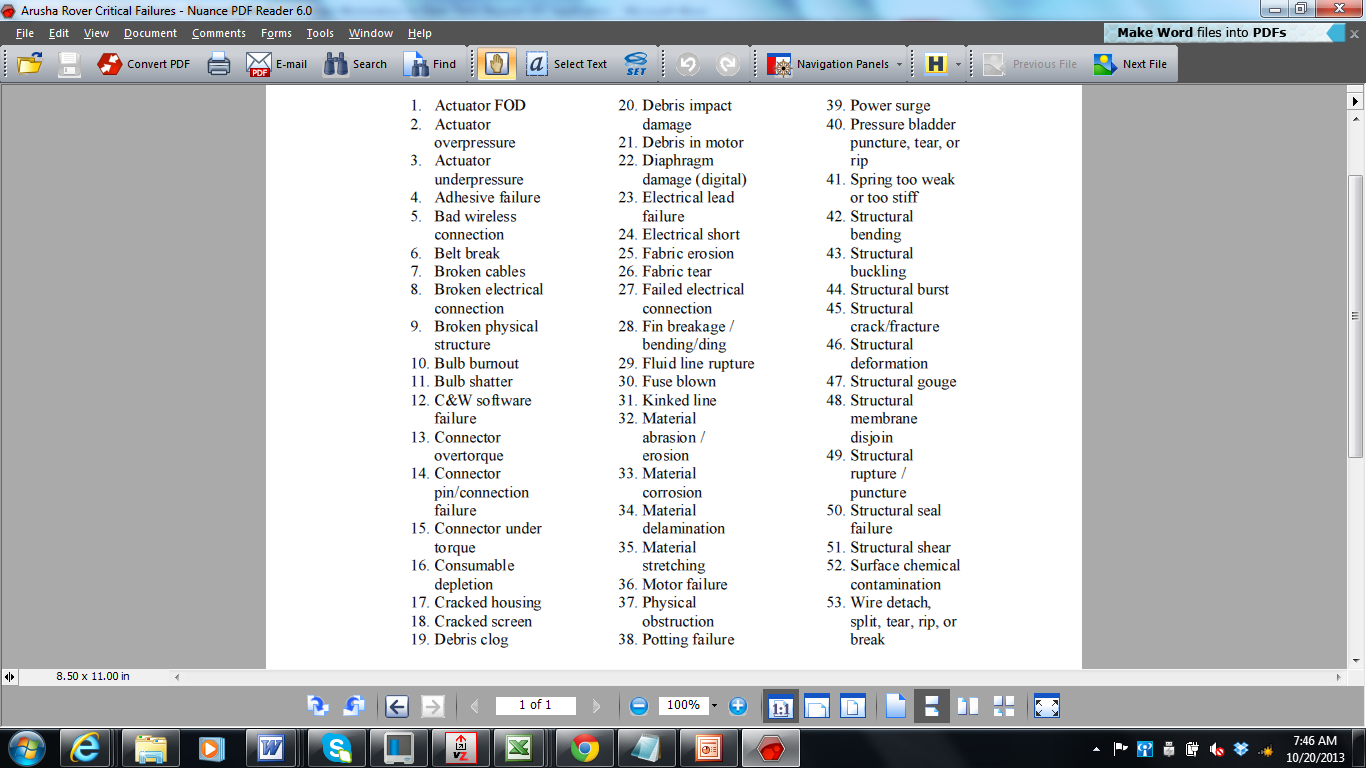 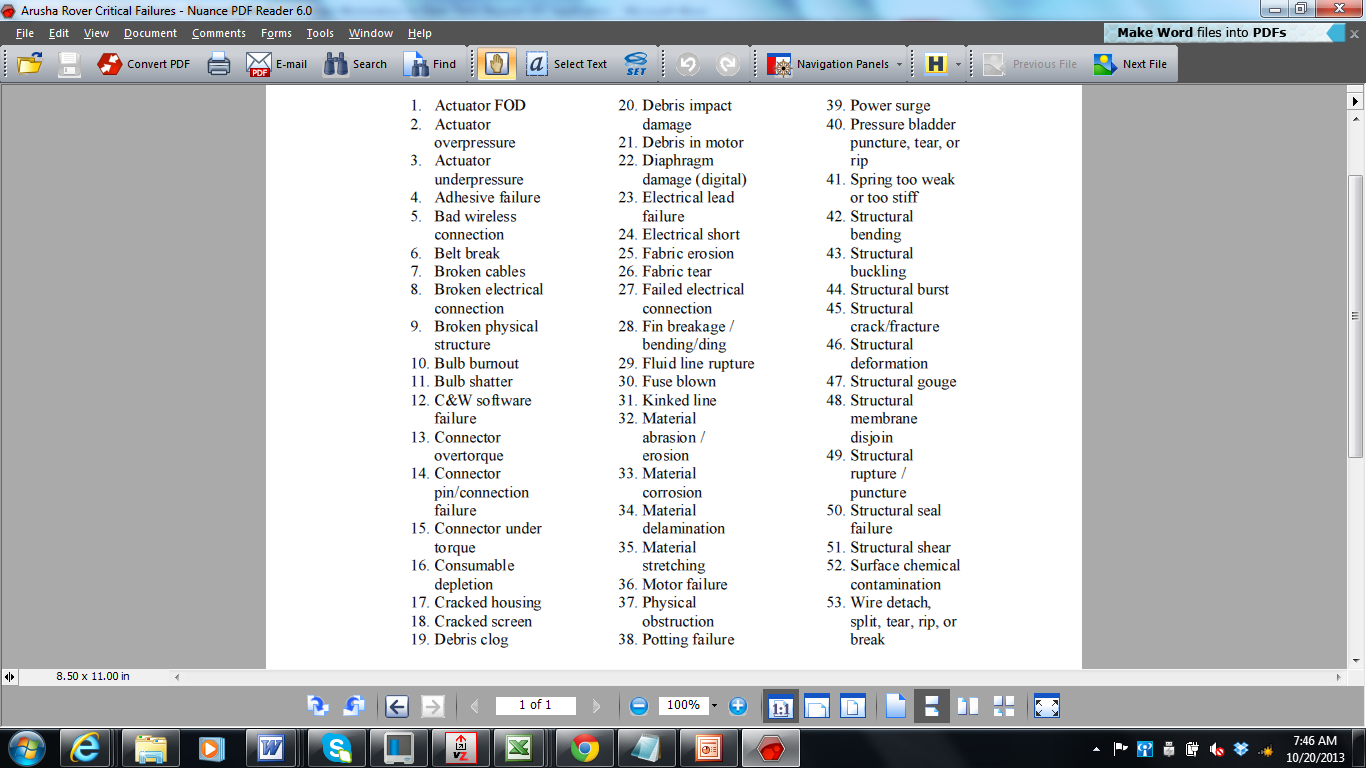 Generic RMAF Functions to Repair Critical FailuresSolderingDrillingMetal cutting and bendingMetallurgical analysisBonding metal, composite, and other surfacesElectronics analysis and repairComputer/Avionics inspection/testing and repairCAD Modeling / Software Coding / Computer AnalysisMaterial Handling (inclusive of the range from large ORUs and small fasteners)Precision Maintenance (manipulation, inspection, repair of small/delicate components)3D Printing (metal, plastic, and printed circuit board)Soft goods (including thermoplastics, sewing, cutting, and patching)Dust/Particle/Fume MitigationWeldingA design solution should include a mass equipment list (MEL), CAD model, and Concept of Operations document.  CAD models must be in a format capable of being opened by Rhino 7 and must also be suitable for incorporation in Virtual Reality using the Unreal Engine 5.  Physical prototyping and iterative human-in-the-loop (HITL) testing are encouraged but are not required.References: Howard, Robert, "Opportunities and Challenges of a Common Habitat for Transit and Surface Operations," in 2019 IEEE Aerospace, Big Sky, MT, 2019. Howard, Robert, "Stowage Assessment of the Common Habitat Baseline Variants," in 2020 AIAA ASCEND, Virtual Conference, 2020. Howard, Robert, “Design Variants of a Common Habitat for Moon and Mars Exploration,” 2020 AIAA ASCEND, AIAA, Virtual Conference, 2020.Howard, Robert, "A Multi-Gravity Docking and Utilities Transfer System for a Common Habitat Architecture," in 2021 AIAA ASCEND, Las Vegas, NV + Virtual, 2021. Howard, Robert, "A Two-Chamber Multi-Functional Airlock for a Common Habitat Architecture," in 2021 AIAA ASCEND, Las Vegas, NV + Virtual, 2021. Howard, Robert, "A Common Habitat Base camp for Moon and Mars Surface Operations," in 2021 AIAA ASCEND, Las Vegas, NV + Virtual, 2021. Howard, Robert, "A Common Habitat Deep Space Exploration Vehicle for Transit and Orbital Operations," in 2021 AIAA ASCEND, Las Vegas, NV + Virtual, 2021. Howard, Robert. "A Safe Haven Concept for the Common Habitat in Moon, Mars, and Transit Environments." 2021 AIAA ASCEND. Las Vegas, NV + Virtual. November 8-17, 2021.Howard, Robert, "Down-Selection of Four Common Habitat Variants," in 2022 IEEE Aerospace, Big Sky, MT, 2022. Howard, Robert, "Internal Architecture of the Common Habitat," in 2022 IEEE Aerospace Conference, Big Sky, Montana, 2022. Proposer-Coordinated Contributions to Proposed Work: Proposer to indicate any contributions to the proposed work that the Proposer has arranged, in the event of a NASA award, and that would be in addition to NASA EPSCoR awarded funding. This may include funding or other in-kind contributions such as materials or services (Proposal should indicate the estimated value of the latter)From Jurisdiction or Organization that would partner with the JurisdictionEncouraged but None are required. Proposer shall indicate if any has been arranged for the proposed work.Intellectual Property Rights: All technologies developed through this research will be submitted through NASA’s New Technology Reporting System prior to any public dissemination.  Unless otherwise determined by the NASA New Technology Office, all data and analysis methods will be publicly available and no intellectual property rights will be assigned to any of the parties involved in this research.  Proposer to indicate any specific intellectual property considerations in the Proposal.Additional Information: NASA will support a telecon with the Proposer prior to the submission of Proposals, to answer Proposer’s questions and discuss Proposers anticipated approach towards this Research Request. Contact information is provided in section (5).  NASA welcomes opportunities to co-publish results proposed by EPSCoR awardee. NASA goal is for widest possible eventual dissemination of the results from this work when other restrictions allow.7.5 Commercial Space Capabilities (CSC) Scope of the Commercial Space Capabilities (CSC) Research Interest AreaThe Commercial Space Capabilities area is under the NASA Space Operations Mission Directorate (SOMD), and its purpose is to harness the capabilities of the U.S. research community to advance research and perform initial proofs / validations, that improve technologies of interest to the U.S. commercial spaceflight industry. The overall scope of the CSC area is to encourage and facilitate a robust and competitive U.S. low Earth orbit economy. Efforts that primarily benefit near-Earth commercial activities but that may also be extensible Moon and/or Mars are also in scope. The intent is to address the commercially riskiest portion of implementing new and improved technologies (“Innovation Valley of Death”) to advance science and technologies from TRL1 through to TRL4. U.S. commercial spaceflight industry can then assess and determine implementation.Research Focus Area: 	In-Space WeldingResearch Identifier:	C-002POC:			Warren Ruemmele warren.p.ruemmele@nasa.govResearch Overview: Research and initially demonstrate (in 1g) metal welding suitable for being directly exposed to space vacuum/0g. Metals of interest are those typically used for spacecraft structures and plumbing. (Extensibility to being used while exposed to Moon vac/g, and/or Mars atm/g environments could be a secondary interest.) Potential applications include the in-space assembly of very large structures that are too bulky or heavy to launch in one piece, and insitu repair or modifications. Consider weld processes suitable for incorporation into a robotic or EVA crew tool.  A related secondary interest is for a metal cutting operation suitable for incorporation into a robotic or EVA crew tool. For cutting operations consider debris generation and how to control.Research Focus Area:	Materials and Processes Improvements for Chemical Propulsion State of Art (SoA)Research Identifier: 	C-003POC:			Warren Ruemmele warren.p.ruemmele@nasa.govResearch Overview: Propose and demonstrate improvements for launch, entry, and/or in-space chemical propulsion (of any type), to improve performance, reduce cost, enable new capabilities, and/or improve/simplify manufacturing. For this topic, when a current SoA exists, identify the shortcoming in the current SoA that the improvement addresses. NASA is specifically interested in proposed work in two subtopics:Increase the knowledgebase of methane/natural gas/oxygen/air characteristics and combustion, pertinent to spaceflight applications. For this subtopic the Proposer should identify any current knowledge gaps that the work would try to address.Develop new computational simulation tool(s) for Methane /  Natural Gas Plume Combustibility modelling specifically for spaceflight applications. Tool would use inputs for: vehicle/storage tank dimensions/ shape (e.g. IGES file), vent locations / separation distance, venting rate, species (Methane and Natural Gas mixtures, Oxygen, air) characteristics, and total propellant masses. Tool would then perform thermophysical calculations to estimate potential of developing combustible / explosive mixtures and the potential explosive force / quantity distance, and  considering the effects of: ambient wind and atmospheric condition. Petroleum Industry and Governmental standards / procedures should also be considered. Scenarios to assess are:Launch vehicle boiloff of cryogenic propellants while on pad prior to launch. Launch site storage tank boiloff of liquified methane/natural gas and oxygen.Research Focus Area:	Materials and Processes Improvements for Electric Propulsion State of Art (SoA)Research Identifier:	C-004POC:			Warren Ruemmele warren.p.ruemmele@nasa.govResearch Overview: Propose and demonstrate improvements for solar powered electric propulsion suitable for cislunar application, to improve performance, reduce cost, enable new capabilities, and/or improve/simplify manufacturing. For this topic; i) Proposer may contact NASA to schedule a pre-proposal telecon to discuss approach and understand details. ii) Proposer must describe the existing personnel skill and expertise, and facility capabilities to perform the work such as material finishing/processing, testing, inspection, and failure analysis. NASA is specifically interested in proposed work to any of these three subtopics:Material Properties: An evaluation of the bulk mechanical, thermal, and electrical properties of several common commercially available grades of material in environments relevant to thruster designs.a. Specific grades and in some cases samples can be provided by NASA and may include graphite, ceramics, refractories, aluminum, titanium, stainless steel, Inconel, Kovar, and other materials commonly used in thruster designs. b. Properties of interest include mechanical strength (flexural and compressive), low cycle fatigue, high cycle fatigue, toughness, slow crack growth, elastic modulus, Poisson’s ratio, thermal conductivity, electrical conductivity, emissivity, thermal expansion, and outgas properties. c. Environments of interest include ambient temperature, low temperature (-40ºC), thruster temperature (600ºC), and cathode temperature (1100ºC).d. This work is intended to help fill gaps in open literature for common properties and materials used by the electric propulsion community to aid in design and analysis.Material Deposition: An evaluation of material deposition resulting from ion beam sputtering of commonly used EP materials onto common spacecraft materials.  Data shall include the following:Phase of the material depositedWhether the deposits are conductive or insulatingDeposition rate compared to sputter yield based predictions, When/if spalling of the deposition occur.Krypton Sputter Erosion: An evaluation of the sputter erosion of common thruster, spacecraft, and related materials from Krypton ion bombardment. The materials will be exposed to Krypton ion beams and the following will be determined: The dependence of the total yield with ion energies in the general range of tens to volts up to 1 kVDependence of the total yield with ion incidence angles from normal to near grazing, and/or Differential yield profiles at various energies and incidence angles. Materials of interest include graphite, ceramics, coverglass, kapton, composites, and/or anodized coatings. This effort may be combined with the Material Deposition effort as appropriate including possibly measurement of sticking coefficients of the sputtered productsResearch Focus Area: 	Improvements to Space Solar Power State of Art (SoA)Research Identifier: 	C-005POC:			Warren Ruemmele warren.p.ruemmele@nasa.govResearch Overview: Propose and demonstrate improvements for solar power generation (of any type) suitable for cis-lunar in-space application (e.g. space stations, satellites, power beaming), to improve performance, reduce cost, enable new capabilities, and/or improve/simplify manufacturing. NASA is especially interested in these two subtopics: Improvements for in-space photovoltaics compared to current spaceflight solar array SoA.Engineering trade studies of other solar power production methods (e.g. concentrators, thermodynamic cycles, etc) compared to current SoA space photovoltaic systems. Considerations would include: Technology readiness and gaps, launch volume and mass with respect to current US launch vehicles, peak/steady state power and characteristics, efficiency, operational considerations, in-space lifetime/performance degradation, energy storage, orbit and distance, and identifying break points and sweet spots.Research Focus Area:	 Small Reentry SystemsResearch Identifier: 	C-006POC:			Warren Ruemmele warren.p.ruemmele@nasa.govResearch Overview: Design and demonstrate reentry systems that can be deployed from low Earth orbit to perform a self-guided intact reentry to return small cargo contained inside them intact to Earth. Cargo might include science samples, space-manufactured items, etc. An alternate use is to recover flight data recorders from destructively reentering technology demonstrators to allow retrieving large amounts of telemetry without the use of communications satellites. Passively guided systems are preferred. Such reentry systems might need to be safely storable inside crewed in-space platforms so preference is to not use hazardous materials. Hazards for people/property on the Earth resulting from reentry must be considered. Landing on ground is preferred to simplify and expedite recovery. Research Focus Area:	Other Commercial Space TopicResearch Identifier: 	C-007POC:			Warren Ruemmele warren.p.ruemmele@nasa.govNASA is receptive to topics in this Interest Area that it may not have already identified if a strong case can be made for these. The Proposer may therefore propose other topics as follows: The proposed Topic must be consistent with sections 1 and 3 of this call.The proposal must include a strong letter of support from a U.S. commercial company that describes the company’s need for the work and any arrangements with the Proposer.Before submitting the proposal for such a topic the Proposer must discuss with NASA per CSC NASA Contact listed in the following page.Additional Instructions for Proposals in this Interest Area (C-001 through C-006):ContentProposals should discuss how the effort is anticipated to align with U.S. commercial spaceflight company interest(s). Proposers are encouraged to contact U.S. commercial spaceflight companies to understand current research challenges. Proposals should identify the estimated starting and end point of the currently proposed effort in terms of Technology Readiness Level (TRL) https://www.nasa.gov/pdf/458490main_TRL_Definitions.pdf ), and what subsequent work might be anticipated to achieve TRL5. If there is an existing SoA, state how proposed work would address an identified need/shortcoming (not just a “nice to have”). Describe proposing Institution’s and Co-I/Sci-I’s relevant capabilities and prior work. Compare and contrast proposed work against prior and existing work by others. (Weblinks preferred. Does not count against the Technical page limit.)Work must produce a final report and delivery of developed design concept and data (as applicable).Proposers can assume that technically knowledgeable NASA engineers and scientists will be reviewing the Proposal – so Proposer should focus on technical/scientific specifics. NASA anticipates that depending on the specifics of the proposed work, the Proposer may need to implement Export Controls (e.g. EAR or ITAR). Proposer should identify in their proposal whether they believe Export Control would apply, and identify (e.g. weblink) institutional export control methods/policy in the proposal’s Data Management Plan. Proposer may contact NASA PoC to discuss prior to submitting proposal.For Rapid Response Research (R3) proposals to this CSC interest area, the Technical portion of the proposal may be up to five (5) pages.Contributions to Proposed Work other than NASA EPSCoRProposer-coordinated contributions from Jurisdiction, or Organizations (especially US commercial entities) that would partner with the Jurisdiction, are welcomed but not required. If there are such contributions then the Proposer must state what has been arranged, include funding or other in-kind contributions such as materials or services and indicate the estimated value of these.Intellectual PropertyProposer to indicate any intellectual property considerations in the Proposal.Publishing of ResultsNASA welcomes opportunities to co-publish results as proposed by EPSCoR awardee, and its goal is for widest possible eventual dissemination of the results of the Researcher(s) work, to the extent other restrictions (e.g. Export Control) allow. For results that must be controlled, NASA will work with Researcher to present accordingly, and make data available in access controlled databases such as MAPTIS database https://maptis.nasa.gov/ . NASA ContactThe CSC NASA Contact will support a telecon with the Proposer prior to the submission of their Proposal, to answer questions and discuss anticipated approach towards this Research Request. NASA Contact will coordinate support from within NASA as needed to provide subject matter expertise/limited consultation in event of award. (If Proposer has already discussed with and NASA or JPL personnel please identify so they might be able to support telecon.)7.6 NASA SMD Computational and Information Sciences and Technology Office (CISTO) NASA Goddard Space Flight Center Ethical/Inclusive AI Research Opportunity James Harrington james.l.harrington@nasa.gov 301-286-4063Research Overview:  Computational and Information Sciences and Technology Office (CISTO) Computational and Technological Advances for Scientific Discovery via AI/ML Modeling and Development implementing an open science approach.NASA open science promotes the availability of original source code and data to be available on the public domain to be repurposed for easier collaborations to be born among different groups or teams to work towards solving scientific problems that can benefit society.NASA SMD communicates a VISION via the SMD Big Data Working Group ( Strategy for Data Management and Computing for Groundbreaking Science 2019-2024 Report ) to enable transformational open science through continuous evolution of science data and computing systems for NASA’s Science Mission Directorate. SMD requests that NASA EPSCoR include research opportunities for data analysis that provide tools and training to diverse communities to be better able to collaborate with all types of computational and computer scientists that enables the funding of successful collaborations, including Artificial Intelligence and Machine Learning (AI/ML). Artificial intelligence technology is rapidly growing in capability, impact and influence. As designers and developers of AI systems, it is an imperative to understand the ethical considerations of our work. A tech-centric focus that solely revolves around improving the capabilities of an intelligent system doesn’t sufficiently consider human needs. (credit: IBM everyday ethics)In 2019, a representative poll across NASA revealed over one hundred agency applications of AI in the past three years, with hundreds of AI projects planned across various missions, centers, and mission support activities from 2020 to 2022 and beyond. In November and December of 2020, the White House and Office of Management and Budget (OMB) published guidance3 regarding AI principles, policy, and governance. As an enthusiastic and forward leaning AI adopter, NASA must create and apply an evolving, living set of AI policies, principles, and guidelines to provide AI practitioners an ethical framework for their work.NASA Framework for the Ethical Use of Artificial Intelligence (AI) TM RDP Fillable 298.pdf (nasa.gov).The executive summary from the NASA Framework for the Ethical Use of AI guides the focus of this research opportunity:The initial framework for NASA’s ethical use of AI includes considerations applicable to today’s simple Artificial Narrow Intelligence (ANI), as well as future human-level Artificial General Intelligence (AGI), and beyond to Artificial Super Intelligence (ASI). Considerations also include the ways humans may interact with machines, from using them as tools to augmenting humans with implants, to more speculative further-term topics such as the merging or melding of human and machine. This NASA framework draws from principles and frameworks of many other leading organizations, relating them to NASA’s specific needs to provide an initial set of six ethical AI principles:	Fair. AI systems must include considerations of how to treat people, including scrubbing solutions to mitigate discrimination and bias, preventing covert manipulation, and supporting diversity and inclusion.	Explainable and Transparent. Solutions must clearly state if, when, and how an AI system is involved, and AI logic and decisions must be explainable. AI solutions must protect intellectual property and include risk management in their construction and use. AI systems must be documented.	Accountable. Organizations and individuals must be accountable for the systems they create, and organizations must implement AI governance structures to provide oversight.	Secure and Safe. AI systems must respect privacy and do no harm. Humans must monitor and guide machine learning processes. AI system risk tradeoffs must be considered when determining benefit of use.	Human-Centric and Societally Beneficial. AI systems must obey human legal systems and must provide benefits to society. At the current state of AI humans must remain in charge, though future advancements may cause reconsideration of this requirement.	Scientifically and Technically Robust. AI systems must adhere to the scientific method NASA applies to all problems, be informed by scientific theory and data, robustly tested in implementation, well-documented, and peer reviewed in the scientific community.Need for involvement of underrepresented communitiesA common issue of interest is the need for direct involvement of underrepresented communities in building, using, and testing datasets for bias and AI applications for fairness and disparate impact. Some specific questions noted include the following:How do we reach underrepresented communities?Can we involve underrepresented communities into user-centered design at every stage of data collection and AI design and usage?How do we support the need for creativity in identifying potential biases?How do we keep data secure so that people will trust data collection?Can we involve underrepresented communities to correct bias in AI apps and use “human-in-the-loop?Supporting increasing diversityMethods and suggestions for involving underserved communities in STEM and development of technical skills to increase diversity of AI developers:Include / recruit from diverse institutions - HBCUs, HSIs, and MSIsInvolve Subject Matters Experts (e.g., social scientists, not just technologists) for diversity of thoughtIncreasing awareness of inequitable impact and use of review/testingAdopt equity impact assessmentsEducate developers in testing for inclusive AIInvolve acquisition in training to spot inclusive AIAssign dedicated roles for reviewing AI applications for equity (e.g, scientific review officers)Today’s markets, including NASA missions, are relying every more increasingly on highly automated and autonomous systems for the wide range of benefits they provide.  Many of these systems have or will be taking over some of roles that human previously were responsible for.  Some of those key roles include independent decision-making and learning.  Independent, autonomous decision-making & learning carry with them significant implications, both of which include ensuring ethical behavior and beliefs.At this time, there are no formal ethics standards with detailed parameters highly automated and autonomous systems to use.  Executive Order 13960 and the Federal Data Strategy Action Plan provide a starter set of Federal AI ethics principles, and direct Federal organizations to begin taking action to guide responsible use of AI. This current gap in ethical standards for highly automated and autonomous system means that industry and agencies need interim approaches to provide the best possible means of ensuring ethical behaviors and learning from our advanced systems until standards have been adopted.  The goal of the research is to help provide key information to support formulation of such interim approached. Exploration of ethics challenges in designing, testing, implementing, and maintaining highly automated and autonomous systems.Note: While holistic research across all the above topics is encouraged, applicants may propose research into focused subsets of the overall AI ethics solution space.  NASA seeks both depth and breadth of research into this emerging area. In all cases a report should be provided that documents the findings; identifies key risks and possible mitigations; and proposes possible next steps.Research Focus Area:	Document the Current State-of-the-Art/Practice of Ethical Decision Making by Humans in Operational SystemsResearch Identifier: 	C-008POC:			James Harrington james.l.harrington@nasa.gov 301-286-4063Edward McLarney Edward.l.mclarney@nasa.gov Yuri Gawdiak yuri.o.gawdiak@nasa.govNikunj Oza nikunj.c.oza@nasa.govDocument the Current State-of-the-Art/Practice of Ethical Decision Making by Humans in Operational Systems:Document the historical evolution of operations ethical decision scenariosWorld and Cultural Views on Ethics and their possible impacts on values and prioritiesEvolution of operator and regulator responsibilities and ethical considerations as systems have gotten more complex and more automated.Document current approaches to ethical decision-making training for professional operators:PilotsShip CaptainsTrain EngineersTruck DriversDoctorsFire & RescueOthers as appropriateResearch Focus Area:	Explore and document the parameters in play in the transition of ethical decision making from humans to autonomous systemsResearch Identifier: 	C-009POC:			James Harrington james.l.harrington@nasa.gov 301-286-4063Edward McLarney Edward.l.mclarney@nasa.gov Yuri Gawdiak yuri.o.gawdiak@nasa.govNikunj Oza nikunj.c.oza@nasa.govExplore and document the parameters in play in the transition of ethical decision making from humans to autonomous systems. Human performance capabilities and limitations:Situational AwarenessContext/Lessons LearnedTrainingBiological CharacterizationsCognitive Processing Power & Speed (decisions per second)Physical Performance Capabilities & Limitations (i.e. reflexes)Learning CapabilitiesSocial CharacteristicsResearch Focus Area:	Current & projected autonomous performance capabilities and limitationsResearch Identifier: 	C-010POC:			James Harrington james.l.harrington@nasa.gov 301-286-4063Edward McLarney Edward.l.mclarney@nasa.gov Yuri Gawdiak yuri.o.gawdiak@nasa.govNikunj Oza nikunj.c.oza@nasa.govCurrent & projected autonomous performance capabilities and limitationsSituational AwarenessContext Assessment/Lesson Learning CapabilitiesDesign/Implementation CharacterizationsRoles & ResponsibilitiesTrainingProcessing Power Capabilities & LimitationsPhysical Performance Capabilities & LimitationsLearning CapabilitiesDistributed Network CharacteristicsResearch Focus Area:	Document legal ecosphere of ethical decision making in off-nominal scenariosResearch Identifier: 	C-011POC:			James Harrington james.l.harrington@nasa.gov 301-286-4063Edward McLarney Edward.l.mclarney@nasa.gov Yuri Gawdiak yuri.o.gawdiak@nasa.govNikunj Oza nikunj.c.oza@nasa.govDocument legal ecosphere of ethical decision making in off-nominal scenarios:Multi-Culture/Tradition/Industry DomainsPrecedentsStatutesLaws, Regulations, GuidelinesMethods for: Tests, Certifications, Verification & ValidationsCurrent Society Performance/Challenges on Ethical Decision MakingAbility to make explicit historically implicit roles and responsibilities in ethical decision making to explicit parametersAbility to get consensus on (why do we have 40 million lawsuits a year in the US?):ValuesBeliefsFairnessEquitableUnbiasedTrade-offs/PrioritiesEtc.Research Focus Area:	Policy/Standards/Law Making AssessmentResearch Identifier: 	C-012POC:			James Harrington james.l.harrington@nasa.gov 301-286-4063Edward McLarney Edward.l.mclarney@nasa.gov Yuri Gawdiak yuri.o.gawdiak@nasa.govNikunj Oza nikunj.c.oza@nasa.govPolicy/Standards/Law Making AssessmentExplore where policy, standards, and laws for Ethical Decision Making for Operations should considered/developed.Requirements for each venueChallenges for each venueEstimated ability of development and schedule for each venueResearch Focus Area:	Design, Development, & Implementation of Highly Automated / Autonomous Systems to abide by ethical decision making policy, standards, guidelines, and lawsResearch Identifier: 	C-013POC:			James Harrington james.l.harrington@nasa.gov 301-286-4063Edward McLarney Edward.l.mclarney@nasa.gov Yuri Gawdiak yuri.o.gawdiak@nasa.govNikunj Oza nikunj.c.oza@nasa.govDesign, Development, & Implementation of Highly Automated/Autonomous Systems to abide by ethical decision making policy, standards, guidelines, and lawsAvailability & challenges of appropriate (certified) data setsAbstraction & modeling of policy, standards, guidelines, and lawsRoles, Responsibilities, LiabilitiesCross Domain/Industry: Commonalities, Inter-operabilities, Hierarchies, Dependencies, etc..TestingCertificationLearning AuditingMaintenanceResearch Focus Area:	Societal ramifications of ethical decision making modelsResearch Identifier: 	C-014POC:			James Harrington james.l.harrington@nasa.gov 301-286-4063Edward McLarney Edward.l.mclarney@nasa.gov Yuri Gawdiak yuri.o.gawdiak@nasa.govNikunj Oza nikunj.c.oza@nasa.govSocietal ramifications of ethical decision making modelsInclusion of Multi-cultural/domain perspectivesPrioritizations of lives and propertyRanking of lives and propertyTradeoffs of lives and propertyOther collateral effectsAdditional Information: All publications that result from an awarded EPSCOR study shall acknowledge NASA7.7 Earth Science NASA SMD Earth Science Division (ESD)POC:			Allison K. Leidner, allison.k.leidner@nasa.gov  Laura Lorenzoni, laura.lorenzoni@nasa.govResearch Focus Area:	Synthesis activities that combine multiple data sets to analyze the vulnerability and resilience of Arctic and boreal ecosystems in the Arctic Boreal Vulnerability Experiment (ABoVE) domain, across North America, and across the circumpolar region.Research Identifier: 	E-001Research Focus Area:	Research that contributes to furthering our understanding of climate change impacts in high-latitude drainage basins, including coastal zones, and advance humanity’s understanding of the potential feedback(s) of naturally- or anthropogenically-driven change in such zonesResearch Identifier: 	E-002Research Focus Area:	Integration of research results and remote sensing data from ABoVE into a coherent modeling framework to diagnose and predict the impacts of environmental change on ecosystem dynamics and the consequent impacts on ecosystem services and society.Research Identifier: 	E-003Research Focus Area:	Filling critical research gaps in our understanding of how environmental change impacts the dynamics of boreal and Arctic ecosystems within the ABoVE domain.Research Identifier: 	E-004Research Overview: NASA SMD Earth Science Division (ESD) Research Topics to better understanding climate change impacts on ecosystems and human in the Arctic-Boreal Zone (ABZ).Climate change in the high northern latitudes of the Arctic-Boreal Zone (ABZ) is occurring faster than anywhere else on Earth, resulting in widespread transformation in landscape structure and ecosystem function. In addition to producing significant feedback to climate through changes in ecosystem processes, environmental change in this region is increasingly affecting ecosystem services, and these changes in services can impact society. For example, increased frequency and intensity of ecological disturbance can negatively influence forest resources and air quality, thawing permafrost can negatively change local water quality and human infrastructure, and alterations to wildlife populations can negatively reshape traditional food sources for local human populations. To better understand changes is the ABZ and related impacts, the NASA Terrestrial Ecology Program (https://cce.nasa.gov/terrestrial_ecology/) developed the Arctic Boreal Vulnerability Experiment (ABoVE). ABoVE is a 10-year field campaign focused on developing improved abilities to observe, understand, and model the complex, multiscale, and nonlinear processes that drive the region’s natural and social systems. ABoVE's overarching science questions are: 1. How vulnerable or resilient are ecosystems and society to environmental change in the Arctic and boreal region of western North America? 2. How can insights gained from previous ABoVE efforts be used to extrapolate to the continental and circumpolar boreal and/or Arctic zones? More information on ABoVE can be found at: https://above.nasa.gov. Proposals seeking to respond to this EPSCOR Research Topic must address research that contributes to furthering our understanding of how climate change impacts ecosystems and humans in the ABZ. NASA is specifically interested in proposals that make significant use of remote sensing data to improve understanding of the vulnerability and resilience of ecosystems and society to environmental change in the Arctic and boreal regions of western North America. Examples of potential topics suitable for the EPSCOR research on the ABZ include: Synthesis activities that combine multiple data sets to analyze the vulnerability and resilience of Arctic and boreal ecosystems in the ABoVE domain, across North America, and across the circumpolar region. Research that contributes to furthering our understanding of climate change impacts in high-latitude drainage basins, including coastal zones, and advance humanity’s understanding of the potential feedback(s) of naturally- or anthropogenically-driven change in such zones.Integration of research results and remote sensing data from ABoVE into a coherent modeling framework to diagnose and predict the impacts of environmental change on ecosystem dynamics and the consequent impacts on ecosystem services and society. Filling critical research gaps in our understanding of how environmental change impacts the dynamics of boreal and Arctic ecosystems within the ABoVE domain.Proposed investigations must utilize remotely sensed observations (e.g., MODIS, Landsat, etc.) for data analysis and as a primary research tool.  Proposers are also encouraged to use data acquired via the NASA Commercial SmallSat Data Acquisition Program (CSDAP). A description of NASA’s fleet of Earth observing satellites and sensors can be found at https://science.nasa.gov/missions-page/, with more details about related airborne missions at https://airbornescience.nasa.gov/. Information about data access and discovery can be found at https://earthdata.nasa.gov/. This research opportunity will not fund the acquisition of new in situ data, but seeks to further leverage the large quantities of remotely sensed and/or in situ data that NASA has already collected over the years, in particular through the ABoVE program (https://above.nasa.gov).7.8 Entry Systems Modeling ProjectNASA SMD Earth Science Division (ESD)Research Focus Area:	Nitrogen/Methane Plasma Experiments Relevant to Titan EntryResearch Identifier: 	E-005POC:			Aaron Brandis aaron.m.brandis@nasa.govResearch Overview: Provide experimental data to characterize TPS material response under simulated Titan entry conditions. Research Focus: Data is needed to validate models for the material response of thermal protection system (TPS) materials under simulated Titan entry conditions, with the atmosphere being predominately nitrogen (N2) and a small amount of methane (CH4). The conditions should be traceable to conditions relevant to the upcoming Dragonfly mission. Furthermore, an understanding of how coatings, e.g. NuSil, are impacted (or not) by the presence of methane, but no oxygen is of interest. Relevant facilities for such measurements could include ArcJets or Plasma Torches. Data of interest would include thermocouples imbedded in TPS materials (e.g. PICA, SLA) and non-intrusive surface temperature measurements. Characterization of the post-test materials is also of interest. Understanding the material response of NuSil/PICA in a Titan atmosphere is important to maximize the science return for the DrEAM instrumentation suite.Research Focus Area:	Thermal Conductivity Heat Transfer of Porous TPS MaterialsResearch Identifier: 	E-006POC:			Aaron Brandis aaron.m.brandis@nasa.govResearch Overview: Provide data to allow for the development of models for predicting the effective thermal conductivity of TPS materials of interest to Entry Descent and Landing projects and missions at NASA.Research Focus: This proposal seeks heat transfer measurements that can isolate the contributions of solid conduction, gas conduction, and radiation to the overall effective thermal conductivity of porous thermal protection system (TPS) materials for a range of temperatures. These measurements should allow for the radiative heat transfer to be isolated from the conductive heat transfer through a TPS material, allowing for the contribution of each of these heat transfer mechanisms to be characterized independently. The data would then be made available to the TPS materials modeling groups at NASA to improve thermal conductivity models. Research Focus Area:	Deposition of Ablation/Pyrolysis Products on Optical WindowsResearch Identifier: 	E-007POC:			Aaron Brandis aaron.m.brandis@nasa.govResearch Overview: Provide experimental data to characterize the deposition of ablation/pyrolysis products on radiometer/spectrometer windows that reduce transmissivity.Research Focus: Mars 2020 carried a radiometer on the backshell of the entry vehicle as part of the MEDLI2 instrumentation suite. Pyrolysis and ablation products can be deposited on the radiometer window during entry, and reduce the transmissivity. This reduction in transmissivity is a function of spectral wavelength, and can reduce the signal level reaching the radiometer sensing element. Such a test could be conducted in an ArcJet or Plasma torch either with a scaled approximate model of Mars 2020, or a simplified geometry (e.g. a wedge, backward facing step). Relevant materials for testing include PICA, RTV and SLA 561V. After products have been deposited on the window during a test, these products need to be characterized and the transmissivity of the window measured. These post-test results could either be measured as part of the proposal, or the post-test models sent back to NASA for characterization.Research Focus Area:	Predictive Modeling of Plasma Physics Relevant to High Enthalpy FacilitiesResearch Identifier:	E-008POC:			Aaron Brandis aaron.m.brandis@nasa.govResearch Overview: Develop predictive models for arc and plasma processes used in the generation of high enthalpy flows in shock tube and arcjet facilities at NASA. Research Focus: This proposal seeks predictive modeling of processes occurring in facilities that generate high-enthalpy flows at NASA, including Arcs and Plasma Torches.  The objectives may differ depending on facilities being modeled.  For instance, the Electric Arc Shock tube uses an Arc to produce a high velocity shock waves.  Acoustic modes in the arc driver may determine velocity profiles in the tube while ionization processes produce radiating species that may heat driven freestream gases.  In plasma torches, studies of recombination of Nitrogen and Air plasma flows have relevance for predicted backshell radiation modeling.  Modeling in arc jets may improve estimates of enthalpy profile uniformity and mixing of arc gas with add air.7.9 Human Research Program / Space RadiationSpace radiation exposure is one of numerous hazards astronauts encounter during spaceflight that impact human health. High priority health outcomes associated with space radiation exposure are carcinogenesis, cardiovascular disease (CVD), and central nervous sytem (CNS) changes that impact astronaut health and performance. Research Focus Area:	 Tissue and Data sharing for space radiation risk and mitigation strategies   Research Identifier:  	H-001POC:			Robin Elgart  shona.elgart@nasa.gov, (281)244-0596Janice Zawaski janice.zawaski@nasa.gov Research Overview:  Research proposals are sought to accelerate risk characterization for high priority radiation health risks and inform mitigation strategies the NASA Human Research Program (HRP) Space Radiation Element (SRE) by sharing animal tissue samples and data. The proposed work should focus is on translational studies that support priority risk characterization (cancer, CVD, CNS), development of relative biological effectiveness (RBE) values, identification of actionable biomarkers, and evaluation of dose thresholds for relevant radiation-associated disease endpoints. Cross-species comparative analyses of rodent data/samples with higher order species (including human archival data and tissue banks) are highly encouraged. Data can include but is not limited to behavioral tasks, tumor data, physiological measurements, imaging, omics’, etc. that has already been, or is in the process of being, collected. Tissue samples can include, but are not limited to, samples that have already been, or are in the process of, being collected and stored as well as tissues from other external archived banks (e.g., http://janus.northwestern.edu/janus2/index.php). Relevant tissue samples and data from other externally funded (e.g., non-NASA) programs and tissue repositories/archives for comparison with high linear energy transfer (LET), medical proton, neutron and other exposures can be proposed.A more detailed list of samples and tissues available from SRE can be found at our tissue sharing websites:https://lsda.jsc.nasa.gov/Document/doc_detail/Doc13726https://lsda.jsc.nasa.gov/Document/doc_detail/Doc13766https://lsda.jsc.nasa.gov/Biospecimen by searching “NASA Space Radiation Laboratory (NSRL)” in the payloads field.Instructions for accessing the tissue sharing information are posted at: https://spaceradiation.jsc.nasa.gov/tissue-sharing/. Research Focus Area:	Space radiation sex-differencesResearch Identifier:  	H-002POC:			Robin Elgart  shona.elgart@nasa.gov, (281)244-0596Research Overview:  Research proposals are sought to define the mechanisms underlying sexual dimorphism following exposure to space radiation. Research should focus on translational biomarkers relevant to changes in cognitive and/or behavioral performance, cardiovascular function, and the development of carcinogenesis in non-sex-specific organs. Due to limited time and budget, researchers are encouraged to utilize radiation sources located at home institutions at space relevant doses (0-5 Gy of photons or proton irradiation). A successful proposal will not necessitate the use of the NASA Space Radiation Laboratory (NSRL) at Brookhaven National Laboratory at this phase. Collaborations between investigators and institutions for the sharing of data and tissue samples are highly encouraged. Samples available for use by SRE, can be found at https://lsda.jsc.nasa.gov/Biospecimen by searching “NASA Space Radiation Laboratory (NSRL)” in the payloads field (SRE approval required). Instructions for accessing the tissue sharing information are posted at: https://spaceradiation.jsc.nasa.gov/tissue-sharing/. Research Focus Area:	 Compound screening techniques to assess efficacy in modulating responses to radiation exposure Research Identifier:	H-003POC:			Robin Elgart  shona.elgart@nasa.gov, (281)244-0596Brock Sishc brock.j.sishc@nasa.govResearch Overview:  Research proposals are sought to establish screening techniques for compound-based countermeasures to assess their efficacy in modulating biological responses to radiation exposure relevant to the high priority health risks of cancer, CVD, and/or CNS. Techniques that can be translated into high-throughput screening protocols are highly desired, however high-content protocols will also be considered responsive. Research Focus Area:	 Inflammasome role in radiation-associated health impactsResearch Identifier:  	H-004POC:			Robin Elgart  shona.elgart@nasa.gov, (281)244-0596Janapriya Saha janapriya.saha@nasa.govResearch Overview: Research proposals are sought to evaluate the role of the inflammasome in the pathogenesis of radiation-associated cardiovascular disease (CVD), carcinogenesis, and/or central nervous system changes that impact behavioral and cognitive function. Although innate inflammatory immune responses are necessary for survival from infections and injury, dysregulated and persistent inflammation is thought to contribute to the pathogenesis of various acute and chronic conditions in humans, including CVD. A main contributor to the development of inflammatory diseases involves activation of inflammasomes. Recently, inflammasome activation has been increasingly linked to an increased risk and greater severity of CVD. Characterization of the role of inflammasome-mediated pathogenesis of disease after space-like chronic radiation exposure can provide evidence to better quantify space radiation risks as well as identify high value for countermeasure development. Research Focus Area:	Portable, non-ionizing radiation based, high resolution disease detection imaging Research Identifier:  	H-005POC:			Robin Elgart  shona.elgart@nasa.gov, (281)244-0596Janice Zawaski janice.zawaski@nasa.govResearch Overview:  Research proposals are sought to develop portable, non-ionizing radiation based, high resolution imaging technologies for disease detection in rodent models with potential scalability to humans. Conventional imaging modalities including 2D planar x-rays, micro computed tomography (CT), positron emission tomography (PET), magnetic resonance (MR), ultrasound, and bioluminescence/fluorescence imaging require either large-scale equipment that is generally immobile, or require highly trained personnel to accurately identify disease. Furthermore, the resolution of these standard techniques limits detectability of small changes in small-animal models.  To accelerate radiation risk characterization and mitigation the NASA Human Research Program Space Radiation Element is seeking development of portable, non-ionizing radiation-based, high resolution imaging modalities for the early detection and continuous monitoring of disease development and progression for use in rodent models with potential scalability to human systems and use in space flight. Human Research Program / Precision Health InitiativeResearch Focus Area:	Pilot studies to adopt terrestrial precision health solutions for astronautsResearch Identifier:	H-006POC:			Corey Theriot corey.theriot@nasa.gov , 281-244-7331Carol Mullenax carol.a.mullenax@nasa.gov, 281-244-7068The term “precision health” (also called personalized medicine, precision medicine, and individualized healthcare in clinical settings) refers to the strategy of collecting and analyzing individual medical data (clinical and molecular measures) along with environmental and lifestyle data to identify key factors that can improve the level of medical care for, and ultimately the health and performance of, the individual crewmember rather than the population. The term “technique” encompasses any clinical practice, strategy, test, or process that provides a clinically actionable medical outcome for an individual.PHI seeks to maintain an individual astronaut’s health and optimal mission performance, requiring in-depth understanding of individual molecular profiles and how they relate to health and performance. The practice of Precision Health encompasses the use of detailed phenotyping of an individual, using both clinical and molecular measures, along with the integrated analyses of those data to draw conclusions about an individual’s response to the environment, diet, medications, exercise regimen, etc. This topic seeks proposals for preliminary pilot studies that identify well-vetted and approved precision health techniques from terrestrial medicine that can be applied with little to no modification to crewmembers that will be exposed to the stressors of spaceflight: space radiation, altered gravity, isolation/confinement, distance from Earth, and hostile/closed environments. Research Focus: While most terrestrial precision medicine techniques focus on diagnosis and treatment of disease states, NASA is most interested in preventive measures that maintain crew health and performance during exposure to spaceflight stressors resulting in human health and performance risks as described in the Human Research Roadmap (https://humanresearchroadmap.nasa.gov). Proposed precision health techniques should have compelling evidence of efficacy for the overall crew population and be approved for terrestrial clinical practice by appropriate governing bodies, and proposals should address incorporation into the existing NASA operations, workflow, and infrastructure. Any proposed precision health techniques using genetic information must comply with the Genetic Information Nondiscrimination Act of 2008 (GINA) rules that preclude use of genetic information in employment decisions, which for NASA means that genetic data cannot be used to inform or influence crew selection or crew mission assignments.Human Research Program / Systems Biology TranslationResearch Focus Area:	Pilot studies to demonstrate the utilization of full systems biology approaches in addressing human spaceflight risks Research Identifier:	H-007POC:			Corey Theriot corey.theriot@nasa.gov, 281-244-7331Carol Mullenax carol.a.mullenax@nasa.gov, 281-244-7068Research Overview:  The environment astronauts are exposed to, particularly during future deep space missions, pose unique risks to human health and performance as well as research challenges that are fundamentally interdisciplinary. Systems biology frameworks offer inclusive approaches for the analysis and simulation of complex biological phenomena that in combination with the onset of new data sources and the availability of new tools for data analysis lead to a natural evolution towards the use of systems biology to understand complex biological responses. The anticipated outcome is a comprehensive understanding of the intricate interactions among biological system responses to spaceflight stressors by leveraging work across multiple disciplines. Additionally, improved identification of critical and influential system pathways corresponding to clinically and experimentally observed symptoms leads to the translation of results to human applications more quickly and economically. To develop these new capabilities and approaches, the NASA Human Research Program is interested in proof of concept development of systems biology research approaches: with particular interest in augmenting an existing HRP risk mitigation plan (such as Spaceflight Associated Neuro-ocular Syndrome) and developing a clean-sheet mitigation approach for a cross-cutting risk factor (such as inflammation). HRP human health and performance risks are described in the Human Research Roadmap (https://humanresearchroadmap.nasa.gov).This topic seeks proposals for preliminary pilot studies that establish systems biology frameworks that utilize omics datasets, biochemical data, bioinformatics, and computational modeling to evaluate responses in biological systems due to exposure to spaceflight environments. Research Focus: The research thopic focuses on proposals that establish the use of comprehensive systems biology approaches to understand biological responses to spaceflight. Particular focus should address (but not limited to) one of the following topics:Resolving aspects of the Spaceflight Associated Neuro-ocular Syndrome (SANS) risk to include multiple tissue (i.e., ocular and brain) responses.Assessment of the cross-risk factor of spaceflight-induced inflammation and inflammatory responses to include systemic as well as tissue specific responses in acute and chronic phases.Human Research Program   Research Focus Area:	Development and elaboration of Functional aids and testing paradigms to measure activity for use by parastronauts during spaceflightResearch Identifier:	H-008POC:			Victor S. Schneider vschneider@nasa.govKristin Fabre  kristin.m.fabre@nasa.govResearch Overview:  Development and elaboration of Functional aids and testing paradigms to measure activity for use by parastronauts during spaceflight. This may include egressing and exiting space capsules and donning and doffing spacesuits and other aids for parastronauts. The European Space Agency is establishing a parastronaut feasibility project. Since NASA offers its international partners access to NASA supported spacecraft and the International Space Station, NASA wants to establish appropriate functional testing measures to determine the time it takes fit astronaut-like subjects compared to fit parastronaut subjects to egress and exit simulated space capsules and simulated donning and doffing spacesuit. Research proposals are sought to establish appropriate functional testing.Research Focus Area:	Evaluation space capsule and spacesuit activity in stable and fit lower or upper extremity amputees and compare their responses to non-amputee fit individualsResearch Identifier:	H-009POC:			Victor S. Schneider vschneider@nasa.govKristin Fabre  kristin.m.fabre@nasa.govResearch Overview:  Evaluation space capsule and spacesuit activity in stable and fit lower or upper extremity amputees and compare their responses to non-amputee fit individuals. The European Space Agency is establishing a parastronaut feasibility project. Since NASA offers its international partners access to NASA supported spacecraft and the International Space Station, NASA wants to obtain research data measuring the time it takes fit astronaut-like subjects compared to fit parastronaut subject to egress and exit simulated space capsules and simulated donning and doffing spacesuit. Research proposals are sought to obtain data measuring the functional testing indicated.7.10 Planetary DivisionSMD requests that EPSCoR includes research opportunities in the area of Extreme Environments applicable to Venus, Io, Earth volcanoes. and deep-sea vents.Venus has important scientific relevance to understanding Earth, the Solar System formation, and Exoplanets. For EPSCoR technology projects, Venus’ highly acidic surface conditions are also a unique extreme environment with temperatures (~900F or 500C at the surface) and pressures (90 earth atmospheres or equivalent to pressures at a depth of 1 km in Earth's oceans). Furthermore, information on Venus’ challenging environmental needs for its exploration can be found on the Venus Exploration Analysis Group (VEXAG) website: https://www.lpi.usra.edu/vexag/.In particular, the technology requirements and challenges related to Venus exploration are discussed in the Venus Technology Roadmap at: https://www.lpi.usra.edu/vexag/documents/reports/VEXAG_Venus_Techplan_2019.pdfResearch Focus Area:	High-Temperature Subsystems and Components for Long-Duration (months) Surface OperationsResearch Identifier:	P-001POC:			Adriana Ocampo aco@nasa.gov W:202.358.2152/M:202.372.7058				Michael Lienhard michael.a.lienhard@nasa.gov  216.433.8932Research Overview:  Advances in high-temperature electronics and power generation would enable long-duration missions on the surface of Venus operating for periods as long as a year, where the sensors and all other components operate at Venus’ surface ambient temperature. These advances are needed for both the long-duration lander and the lander network. Development of high-temperature electronics, memory, transmitters, sensors, thermal control, actuators, and power sources designed for operating in the Venus ambient would be enabling for future missions.For example, Venus surface landers could investigate a variety of open questions that can be uniquely addressed through in-situ measurements. The Venus Exploration Roadmap describes a need to investigate the structure of Venus’s interior and the nature of current activity, and potentially conduct the following measurements: a. Seismology over a large frequency range to constrain interior structure; b. Heat flow to discriminate between models of current heat loss; and c. Geodesy to determine core size and state.Landers with sample return capability would be of great interest.Research Focus Area:	Aerial Platforms for Missions to Measure Atmospheric Chemical and Physical PropertiesResearch Identifier:	P-002POC:			Adriana Ocampo aco@nasa.gov W:202.358.2152/M:202.372.7058				Michael Lienhard michael.a.lienhard@nasa.gov  216.433.8932Research Overview:  More than three decades ago, two small (3.5 m) VEGA balloons launched by the Soviet Union completed two-day flights around Venus, measuring wind speeds, temperature, pressure, and cloud particle density. The time is ripe for modern NASA efforts to explore the Venus atmosphere with new technology.Aerial platforms have a broad impact on science for Venus. Examples of science topics to be investigated include: a. the identity of the unknown UV absorber and atmospheric chemistry (i.e. phosphine); b. properties of the cloud particles in general; c. abundances atmospheric gas species (including trace gases and noble gases); d. the presence of lightning; and e. properties of the surface mapped aerially. Aerial vehicles that are able to operate at a variety of high and low altitudes in the middle atmosphere are needed to enable mid-term and far-term Venus missions addressing these issues. A platform able to operate close to the Venusian surface would be able to provide close surface monitoring but would require major development to operate in the hot dense lower atmosphere. Miniaturized guidance and control systems for aerial platform navigation for any altitudes are needed to track probe location and altitude.Other topics of interest would include high pressure and acidic environments for technology development, which would be of interest to include in the $750K level EPSCoR call.Research Focus Area:	Extreme Environment Aerobot Research Identifier:	P-003POC:			Adriana Ocampo aco@nasa.gov W:202.358.2152/M:202.372.7058				Michael Lienhard michael.a.lienhard@nasa.gov  216.433.8932Research Overview:  Venus provides an important scientific link to Earth, Solar System formation, and to Exoplanets. This EPSCoR call is made for technology projects, which take into consideration Venus’ middle atmosphere conditions and its unique extreme environment. The call concentrates on the challenge to develop an aerial platform that would survive the extreme conditions of the Venusian middle atmosphere. It is worth noting that in the middle atmosphere of Venus (79km to 45Km), the conditions are considerably more benign than its surface conditions. This EPSCoR call will focus on Variable Manurable (horizontally and vertically) altitude balloons or hybrid airship, or aerobots (buoyancy + lift). The top technical parameters to consider for the Extreme Environment Aerobot for Venus conditions are (* see references below):Altitude: Maintain 79km to 45km Altitude (avoids high temps)Structure: Airframe & Materials compatible with acids (PH -1.3 to 0.5). The cloud pH varies from about 0.5 at the top (65 km) to -1.3 at the base (48 km).Power source: Solar and/or BatteriesNavigation: provide, Guidance & Control conceptsScience Instruments: for atmosphere and ground remote sensingLifetime: weeks to monthsPressure and temperature range: 80mb-1.3bar, with pressure at 65 km (245Kelvin or -28C) from Pioneer Large probe measured 80 mb and at 48 km (385 Kelvin or 112C) is approximately 1.3 bar. At 60 deg. latitude the pressure at 65 km is about 70 mb and temperature is about 222 K (-51C).Winds: Vertical shear of horizontal wind, up to 5-10 m/s per kmReferences:Further Information on Venus’s challenging environment needs, for its exploration, can be found on the Venus Exploration Analysis Group (VEXAG) website:https://www.lpi.usra.edu/vexag/.“Aerial Platforms for the Scientific Exploration of Venus” report (JPL) Aug 2018.In particular, the technology requirements and challenges related to Venus exploration are discussed in the Venus Technology Roadmap at:https://www.lpi.usra.edu/vexag/documents/reports/VEXAG_Venus_Techplan_2019.pdfCounselman C. C., Gourevitch S. A., King R. W., Loriot G. B., and Ginsberg E. S. (1980) Zonal and meridional circulation of the lower atmosphere of Venus determined by radio interferometry.Journal of Geophysical Research, 85: 8026-8030.Kerzhanovich V. V., Aleksandrov Y. N., Andreev R. A., Armand N. A., Bakitko R. V., Blamont J., Bolgoh L., Vorontsov V. A., Vyshlov A. S., Ignatov S. P. et al. (1986) Small-scale turbulence in the Venus middle cloud layer. Pisma v Astronomicheskii Zhurnal, 12: 46-51.Kerzhanovich V. V., and Limaye S. S. (1985) Circulation of the atmosphere from the surface to 100 KM. Advances in Space Research, 5: 59-83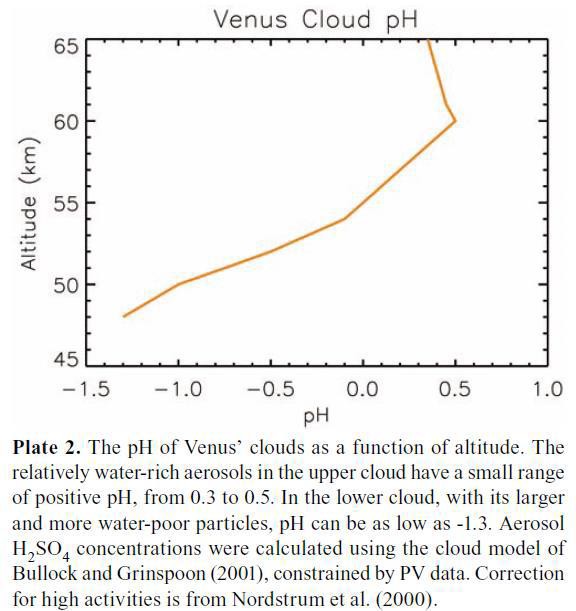 7.11 Planetary ProtectionOffice of Safety & Mission Assurance Research Focus Area:	Addressing Knowledge Gaps in Planetary Protection for Crewed Mars Mission Concepts - Microbial and Human Health MonitoringResearch Identifier:	P-004POC: 			J Nick Benardini James.N.Benardini@nasa.gov Research Overview:  Planetary Protection is the practice of protecting solar system bodies from contamination by Earth life and protecting Earth from possible life forms that may be returned from other solar system bodies. NASA’s Office of Planetary Protection (OPP) promotes the responsible exploration of the solar system by implementing and developing efforts that protect the integrity of scientific discovery, the explored environments, and the Earth. As NASA expands its exploration portfolio to include crewed missions beyond low Earth orbit, including planning for the first crewed Mars mission, a new paradigm for planetary protection is needed. Together with COSPAR, the Committee on Space Research, NASA has been working with the scientific and engineering communities to identify gaps in knowledge that need to be addressed before an end-to-end planetary protection implementation can be developed for a future crewed Mars mission. For this EPSCoR Rapid Research Response Topic, NASA is interested in proposals that will address identified knowledge gaps in planetary protection for crewed Mars mission concepts, facilitating a knowledge-based transition from current robotic exploration-focused planetary protection practice to a new paradigm for crewed missions.     Research Focus: The capability to detect, monitor and then (if needed) mitigate the effects of adverse microbial-based events, whether terrestrial or Martian in origin, is critical in the ability to safely complete a crewed return mission to and from the red planet. OPP is interested in proposals that would be the first steps on a path to develop -omics based approaches (including downstream bioinformatic analyses) for planetary protection decision making, with a particular emphasis on assessing perturbations in the spacecraft microbiome as indicators of key events such as exposure to the Mars environment, or changes in crew or spacecraft health.Additionally, OPP is interested in technologies and approaches for mitigation of microbial growth in space exploration settings. This includes remediation of microbial contamination (removal, disinfection, sterilization) in spacecraft environments in partial or microgravity as well as on planetary surfaces. Research Focus Area:	Addressing Knowledge Gaps in Planetary Protection for Crewed Mars Mission Concepts - Natural Transport of Contamination on Mars   Research Identifier:	P-005POC: 			J Nick Benardini James.N.Benardini@nasa.gov Research Overview:  The threat of harmful biological contamination at Mars is a balance between the release and spread of terrestrial biota resulting from the spacecraft surface operations, and the lethality of the Martian environment to these organisms. To understand and manage the risk of such contamination, the OPP is interested in studies of the following:Modeling and experimentation to describe the surface/atmospheric transport of terrestrial microorganisms as they would be released from spacecraft hardware at the Martian surface.Modeling and experimentation to describe the subsurface transport of terrestrial microorganisms as they would be released from spacecraft hardware onto the Martian surface.Modeling and experimentation to describe the lethality of the Mars environment to terrestrial organisms as they would be released from spacecraft hardware at the Martian surface.Proposed research could focus in individual (indicator) organisms or populations of organisms. Of particular interest is the resistance of terrestrial organisms to the Martian  UV environment under conditions relevant to release from crewed spacecraft (in clumps, attached to dust particles, or as part of a biofilm matrix).  Additional Information: All publications that result from an awarded EPSCoR study shall acknowledge NASA OSMA. If the NASA GeneLab Data Systems (genelab.nasa.gov) is used, GeneLab shall be referenced in the resulting publication and included in the keyword list. All -omics data obtained from these studies shall be uploaded to the NASA GeneLab.8.0 Table 1: Research Focus Area/Point of Contact (POC)Table 1: Research Focus Area and Point of ContactsResearch Focus Area/Point of Contact (POC)Research Focus Area/Point of Contact (POC)Research Focus Area/Point of Contact (POC)Aeronautic Research Mission Directorate / Advanced Air Vehicles Program / Revolutionary Vertical Lift Technology Project Aeronautic Research Mission Directorate / Advanced Air Vehicles Program / Revolutionary Vertical Lift Technology Project Aeronautic Research Mission Directorate / Advanced Air Vehicles Program / Revolutionary Vertical Lift Technology Project Research Focus AreaPoint of ContactIdSafety of Electro-mechanical Powertrains for Electrified Vertical Takeoff and Landing (eVTOL) VehiclesTimothy Krantz, timothy.l.krantz@nasa.gov A-001High power density power grids, power electronics, motors, and electro-mechanical powertrainsTimothy Krantz, timothy.l.krantz@nasa.gov A-002High reliability and robustness for safety-critical propulsion systems including but not limited to: a) arc fault protection; b) EMI/filtering; c) fault tolerant architectures; d) power managementTimothy Krantz, timothy.l.krantz@nasa.gov A-003Novel thermal management of the propulsion components and/or of the propulsion systemTimothy Krantz, timothy.l.krantz@nasa.gov A-004Application of advanced materials and manufacturing to achieve above 3 items.Timothy Krantz, timothy.l.krantz@nasa.gov A-005Development of Characterization Techniques to Determine Key Composite Material Properties for the LS-DYNA MAT213 ModelRobert Goldberg robert.goldberg@nasa.govJustin Littell justin.d.littell@nasa.govMike Pereira mike.pereira@nasa.govA-006AstrophysicsAstrophysicsAstrophysicsResearch Focus AreaPoint of ContactIdAstrophysics Technology DevelopmentHashima Hasan hhasan@nasa.gov Mario Perez mario.perez@nasa.govA-007Biological and Physical SciencesBiological and Physical SciencesBiological and Physical SciencesResearch Focus AreaPoint of ContactIdFundamental Physics - Quantum ScienceBrad Carpenterbcarpenter@nasa.govB-001Complex Fluids/Soft Matter - Soft Matter-Based MaterialsBrad Carpenterbcarpenter@nasa.govB-002Fluid Physics - Oscillating Heat Pipes (OHP)John McQuillenjohn.b.mcquillen@nasa.gov B-003Combustion Science - High Pressure Transcritical Combustion (HPTC)Daniel L. DietrichDaniel.L.Dietrich@nasa.govB-004Materials Science - Extraction and Utilization of Materials from RegolithMichael SanSouciemichael.p.sansoucie@nasa.govB-005Effects of Regolith Simulant on Growth, Survival, and Fitness of Animal ModelsSharmila BhattacharyaSpaceBiology@nasaprs.comB-006Effects of Space-Associated Stressors on Plant and Microbial InteractionsSharmila BhattacharyaSpaceBiology@nasaprs.comB-007Center for Design and Space ArchitectureCenter for Design and Space ArchitectureCenter for Design and Space ArchitectureResearch Focus AreaPoint of ContactIdRepair, Manufacturing, And Fabrication (RMAF) Facility for the Common Habitat ArchitectureRobert L. Howard, Jr.robert.l.howard@nasa.govC-001Commercial Space CapabilitiesCommercial Space CapabilitiesCommercial Space CapabilitiesResearch Focus AreaPoint of ContactIdIn-Space WeldingWarren Ruemmelewarren.p.ruemmele@nasa.govC-002Materials and Processes Improvements for Chemical Propulsion State of Art (SoA)Warren Ruemmelewarren.p.ruemmele@nasa.govC-003Materials and Processes Improvements for Electric Propulsion State of Art (SoA)Warren Ruemmelewarren.p.ruemmele@nasa.govC-004Improvements to Space Solar Power State of Art (SoA)Warren Ruemmelewarren.p.ruemmele@nasa.govC-005Small Reentry SystemsWarren Ruemmelewarren.p.ruemmele@nasa.govC-006Other Commercial Space TopicWarren Ruemmelewarren.p.ruemmele@nasa.govC-007Computational and Information Sciences and Technology Office (CISTO) ProgramComputational and Information Sciences and Technology Office (CISTO) ProgramComputational and Information Sciences and Technology Office (CISTO) ProgramResearch Focus AreaPoint of ContactIdDocument the Current State-of-the-Art/Practice of Ethical Decision Making by Humans in Operational Systems.James Harringtonjames.l.harrington@nasa.gov Edward McLarneyEdward.l.mclarney@nasa.gov Yuri Gawdiakyuri.o.gawdiak@nasa.govNikunj Ozanikunj.c.oza@nasa.govC-008Explore and document the parameters in play in the transition of ethical decision making from humans to autonomous systems. James Harringtonjames.l.harrington@nasa.gov Edward McLarneyEdward.l.mclarney@nasa.gov Yuri Gawdiakyuri.o.gawdiak@nasa.govNikunj Ozanikunj.c.oza@nasa.govC-009Current & projected autonomous performance capabilities and limitations.James Harringtonjames.l.harrington@nasa.gov Edward McLarneyEdward.l.mclarney@nasa.gov Yuri Gawdiakyuri.o.gawdiak@nasa.govNikunj Ozanikunj.c.oza@nasa.govC-010Current & projected autonomous performance capabilities and limitations.James Harringtonjames.l.harrington@nasa.gov Edward McLarneyEdward.l.mclarney@nasa.gov Yuri Gawdiakyuri.o.gawdiak@nasa.govNikunj Ozanikunj.c.oza@nasa.govC-011Policy/Standards/Law Making Assessment.James Harringtonjames.l.harrington@nasa.gov Edward McLarneyEdward.l.mclarney@nasa.gov Yuri Gawdiakyuri.o.gawdiak@nasa.govNikunj Ozanikunj.c.oza@nasa.govC-012Design, Development, & Implementation of Highly Automated / Autonomous Systems to abide by ethical decision-making policy, standards, guidelines, and laws.James Harringtonjames.l.harrington@nasa.gov Edward McLarneyEdward.l.mclarney@nasa.gov Yuri Gawdiakyuri.o.gawdiak@nasa.govNikunj Ozanikunj.c.oza@nasa.govC-013Societal ramifications of ethical decision-making models.James Harringtonjames.l.harrington@nasa.gov Edward McLarneyEdward.l.mclarney@nasa.gov Yuri Gawdiakyuri.o.gawdiak@nasa.govNikunj Ozanikunj.c.oza@nasa.govC-014Earth ScienceEarth ScienceEarth ScienceResearch Focus AreaPoint of ContactIdSynthesis activities that combine multiple data sets to analyze the vulnerability and resilience of Arctic and boreal ecosystems in the Arctic Boreal Vulnerability Experiment (ABoVE) domain, across North America, and across the circumpolar region. Allison K. Leidner allison.k.leidner@nasa.gov Laura Lorenzonilaura.lorenzoni@nasa.govE-001Research that contributes to furthering our understanding of climate change impacts in high-latitude drainage basins, including coastal zones, and advance humanity’s understanding of the potential feedback(s) of naturally- or anthropogenically-driven change in such zones.Allison K. Leidner allison.k.leidner@nasa.gov Laura Lorenzonilaura.lorenzoni@nasa.govE-002Integration of research results and remote sensing data from ABoVE into a coherent modeling framework to diagnose and predict the impacts of environmental change on ecosystem dynamics and the consequent impacts on ecosystem services and society. Allison K. Leidner allison.k.leidner@nasa.gov Laura Lorenzonilaura.lorenzoni@nasa.govE-003Filling critical research gaps in our understanding of how environmental change impacts the dynamics of boreal and Arctic ecosystems within the ABoVE domain.Allison K. Leidner allison.k.leidner@nasa.gov Laura Lorenzonilaura.lorenzoni@nasa.govE-004Entry Systems Modeling ProjectEntry Systems Modeling ProjectEntry Systems Modeling ProjectResearch Focus AreaPoint of ContactIdEntry Systems Modeling - Nitrogen/Methane Plasma Experiments Relevant to Titan EntryAaron Brandis aaron.m.brandis@nasa.govE-005Entry Systems Modeling - Thermal Conductivity Heat Transfer of Porous TPS MaterialsAaron Brandis aaron.m.brandis@nasa.govE-006Entry Systems Modeling - Deposition of Ablation/Pyrolysis Products on Optical WindowsAaron Brandis aaron.m.brandis@nasa.govE-007Entry Systems Modeling - Predictive Modeling of Plasma Physics Relevant to High Enthalpy FacilitiesAaron Brandis aaron.m.brandis@nasa.govE-008Human Research Program (Space Radiation, Precision Health Initiative)Human Research Program (Space Radiation, Precision Health Initiative)Human Research Program (Space Radiation, Precision Health Initiative)Research Focus AreaPoint of ContactIdTissue and Data sharing for space radiation risk and mitigation strategies   Robin Elgart shona.elgart@nasa.govJanice Zawaski janice.zawaski@nasa.gov H-001Space radiation sex-differencesRobin Elgart shona.elgart@nasa.govH-002Compound screening techniques to assess efficacy in modulating responses to radiation exposure Robin Elgart shona.elgart@nasa.govBrock Sishc brock.j.sishc@nasa.gov  H-003Inflammasome role in radiation-associated health impactsRobin Elgart shona.elgart@nasa.govJanapriya Saha janapriya.saha@nasa.gov  H-004Portable, non-ionizing radiation based, high resolution disease detection imaging Robin Elgart shona.elgart@nasa.govJanice Zawaski janice.zawaski@nasa.govH-005Pilot studies to adopt terrestrial precision health solutions for astronautsCorey Theriot  corey.theriot@nasa.govCarol Mullenax  carol.a.mullenax@nasa.gov H-006Pilot studies to demonstrate the utilization of full systems biology approaches in addressing human spaceflight risksCorey Theriot  corey.theriot@nasa.govCarol Mullenax  carol.a.mullenax@nasa.govH-007Development and elaboration of Functional aids and testing paradigms to measure activity for use by parastronauts during spaceflightVictor S. Schneider vschneider@nasa.govKristin Fabre  kristin.m.fabre@nasa.govH-008Evaluation space capsule and spacesuit activity in stable and fit lower or upper extremity amputees and compare their responses to non-amputee fit individualsVictor S. Schneider vschneider@nasa.govKristin Fabre  kristin.m.fabre@nasa.govH-009Planetary SciencePlanetary SciencePlanetary ScienceResearch Focus AreaPoint of ContactIdHigh-Temperature Subsystems and Components for Long-Duration (months) Surface OperationsAdriana Ocampoaco@nasa.govP-001Aerial Platforms for Missions to Measure Atmospheric Chemical and Physical PropertiesAdriana Ocampoaco@nasa.govP-002Extreme Environment Aerobot Adriana Ocampoaco@nasa.govP-003Planetary ProtectionPlanetary ProtectionPlanetary ProtectionResearch Focus AreaPoint of ContactIdAddressing Knowledge Gaps in Planetary Protection for Crewed Mars Mission ConceptsJ Nick BenardiniJames.N.Benardini@nasa.gov P-004Natural Transport of Contamination on Mars   J Nick BenardiniJames.N.Benardini@nasa.gov P-005